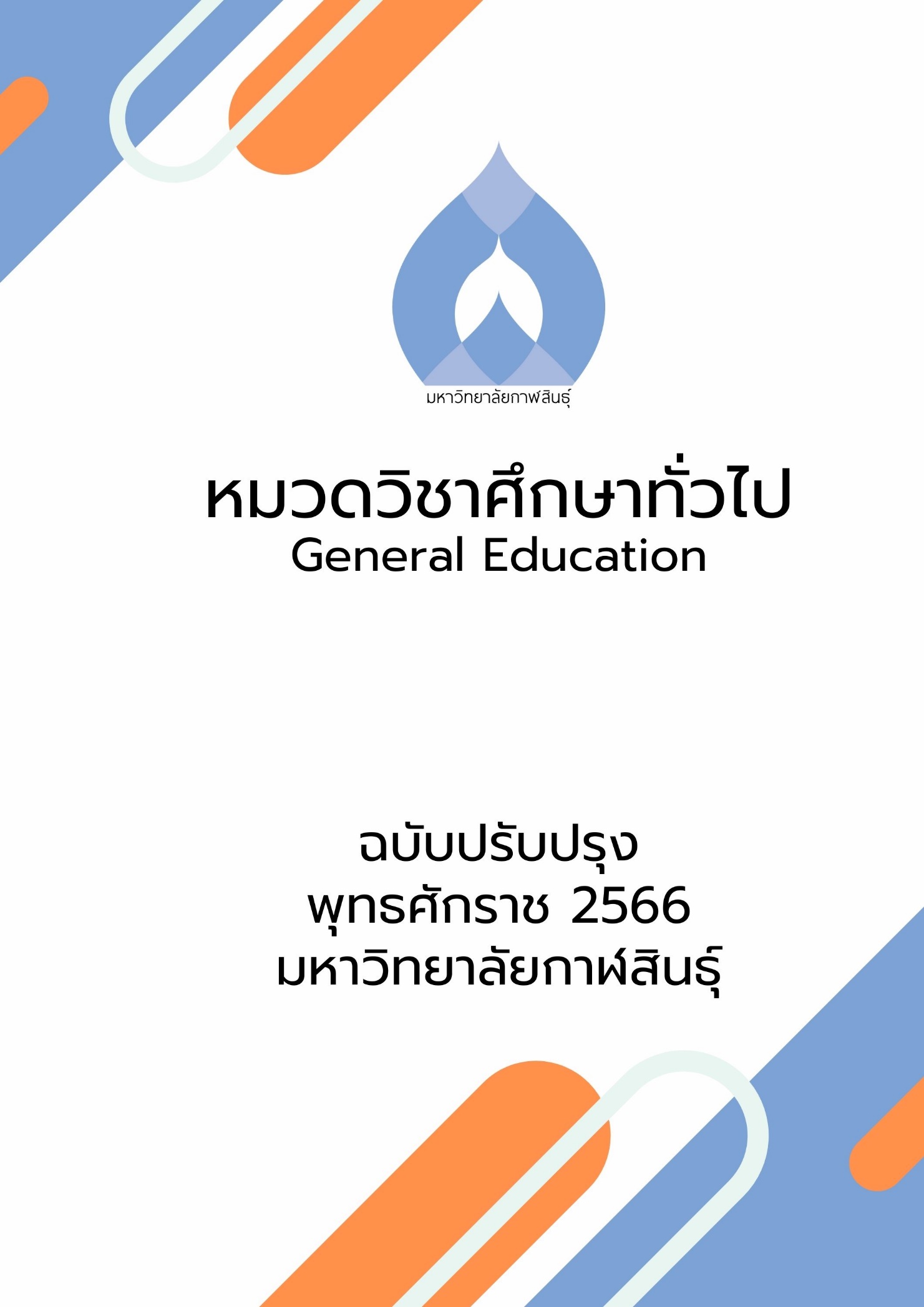 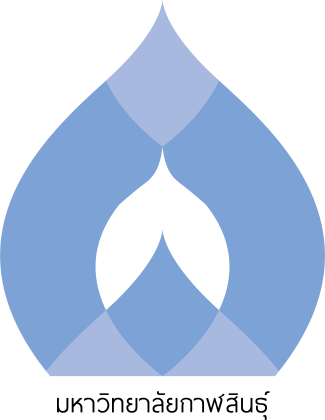 หมวดวิชาศึกษาทั่วไปฉบับปรับปรุง พ.ศ. 2566มหาวิทยาลัยกาฬสินธุ์กระทรวงการอุดมศึกษา วิทยาศาสตร์ วิจัยและนวัตกรรมสารบัญหน้า	1	ชื่อ		1	2	หน่วยงานรับผิดชอบ		1	3	ความสำคัญของหมวดวิชาศึกษาทั่วไป		1	4	ปรัชญา		2	5	วัตถุประสงค์		2	6	กำหนดการเปิดสอน		2	7	อาจารย์ผู้สอน		2	8	นักศึกษา		3	9	ระบบการศึกษา		3	10	การเทียบโอนหน่วยกิต รายวิชาและการลงทะเบียนเรียนข้ามสถาบันอุดมศึกษา  		3	11	โครงสร้างหมวดวิชาศึกษาทั่วไป		3	12	รายวิชาและจำนวนหน่วยกิต		3	13	คำอธิบายรายวิชา		5	14	ผลลัพธ์การเรียนรู้ตามที่คาดหวังหมวดวิชาศึกษาทั่วไป (General Education		Learning Outcomes: GELOs)		12	15	กลยุทธ์การจัดการศึกษาให้เป็นไปตามผลลัพธ์การเรียนรู้ตามที่คาดหวัง (GELOs)		13	16	ผลลัพธ์การเรียนรู้ตามที่คาดหวัง (GELOs) ที่สอดคล้องกับมาตรฐานด้านผลลัพธ์ของผู้เรียน		ตามมาตรฐานคุณวุฒิระดับอุดมศึกษา พ.ศ. 2565		24	17	แผนที่แสดงการกระจายความรับผิดชอบผลลัพธ์การเรียนรู้ตามที่คาดหวัง (GELOs) 		สู่รายวิชา (Curriculum Mapping)		27	18	กฎระเบียบหรือหลักเกณฑ์ ในการให้ระดับคะแนน (เกรด) 		35ภาคผนวก	ก   ตารางวิเคราะห์ความสอดคล้องของ GELOs กับวิสัยทัศน์ พันธกิจ คุณลักษณะของ                 บัณฑิต และความต้องการของผู้มีส่วนได้ส่วนเสีย		ก-1ข   ตารางแสดงผลลัพธ์การเรียนรู้ตามที่คาดหวัง (GELOs) กับ Knowledge/ Skill / Attitude	 ข-1	     ค	ตารางแสดงรายวิชา กับ Knowledge/ Skill / Attitude		ค-1	ง	คำสั่งแต่งตั้งคณะกรรมการพัฒนาและคณะกรรมการวิพากษ์หมวดวิชาศึกษาทั่วไป		จ-1	จ	รายงานการประชุมสภาวิชาการมหาวิทยาลัยกาฬสินธุ์		ฉ-1	          ฉ    รายงานการประชุมสภามหาวิทยาลัยกาฬสินธุ์		ช-1มหาวิทยาลัยกาฬสินธุ์วิสัยทัศน์ (Vision)       มหาวิทยาลัยเพื่อการพัฒนาท้องถิ่นอันดับ 1 ของประเทศภายในปี 2570พันธกิจ (Mission)		1) ผลิตกำลังคนให้มีจิตสำนึกและความรู้ความสามารถเพื่อเป็นหลักในการขับเคลื่อนพัฒนา และเปลี่ยนแปลงในระดับพื้นที่		2) วิจัยและสร้างนวัตกรรมเพื่อการพัฒนาชุมชนท้องถิ่น		3) บริการวิชาการเพื่อยกระดับคุณภาพชีวิตให้กับชุมชนท้องถิ่น		4) ทำนุบำรุงศิลปวัฒนธรรมท้องถิ่นอีสาน		5) บริหารจัดการองค์กรให้มีสมรรถนะสูงปรัชญาทางการศึกษา (Philosophy of education) 		มหาวิทยาลัยมุ่งสร้างบัณฑิตและพัฒนากำลังคนในทุกช่วงวัยร่วมกับชุมชนและภาคส่วนต่างๆให้เป็นผู้มีคุณธรรม จริยธรรม และมีสมรรถนะทางวิชาชีพรองรับการเปลี่ยนแปลงทางสังคมและเทคโนโลยี ทั้งในปัจจุบันและอนาคต เพิ่มขีดความสามารถในการแข่งขันระดับประเทศและระดับสากล ยกระดับคุณภาพชีวิตของชุมชนท้องถิ่น ทำนุบำรุงศิลปะวัฒนธรรม และประเพณีอันดีงามของชาติ ตลอดจนมีความรักและภูมิใจในสถาบันอัตลักษณ์บัณฑิต (Identity of graduate)		อดทน สู้งาน เชี่ยวชาญวิชาชีพค่านิยม (Values) 		GIVE : Growth   Intention  Volunteer    Expertise             			          พัฒนา      มุ่งมั่น       จิตอาสา       เชี่ยวชาญสมรรถนะหลัก (Core Competency) 			บูรณาการองค์ความรู้สร้างนวัตกรรมเพื่อพัฒนาท้องถิ่น (Social Innovator)หมวดวิชาศึกษาทั่วไปมหาวิทยาลัยกาฬสินธุ์1.  ชื่อ 	ภาษาไทย		หมวดวิชาศึกษาทั่วไป มหาวิทยาลัยกาฬสินธุ์		ภาษาอังกฤษ	General Education Program, Kalasin University	 2.  หน่วยงานรับผิดชอบ	มหาวิทยาลัยกาฬสินธุ์3.  ความสำคัญของหมวดวิชาศึกษาทั่วไป	หมวดวิชาศึกษาทั่วไป เป็นกลุ่มวิชาที่มีความสำคัญในหลักสูตร และการสอนในระดับอุดมศึกษาควบคู่กับกลุ่มเฉพาะวิชาชีพ เพื่อพัฒนาบัณฑิตให้มีความสมบูรณ์อย่างแท้จริง มหาวิทยาลัยกาฬสินธุ์ได้ตระหนักและเห็นความสำคัญดังกล่าว ได้มีการปรับปรุงจากหมวดวิชาศึกษาทั่วไป ฉบับปรับปรุง พ.ศ. 2561 โดยมุ่งผลลัพธ์การเรียนรู้จากการวิเคราะห์ความต้องการของผู้มีส่วนได้ส่วนเสีย ได้แก่ สถานประกอบการผู้ใช้บัณฑิต นักศึกษา ผู้บริหารมหาวิทยาลัย ผู้บริหารคณะ อาจารย์ผู้สอน ประธานหลักสูตร อาจารย์ผู้รับผิดชอบหลักสูตร และเปรียบเทียบมหาวิทยาลัยอื่น โดยกรอบผลลัพธ์การเรียนรู้ ประกอบด้วย 3 คุณลักษณะ คือ ความรู้ (knowledge) ทักษะ (skill) และทัศนคติ (Attitude) สอดคล้องกับกฎกระทรวงมาตรฐานคุณวุฒิระดับอุดมศึกษา พ.ศ. 2565 ได้กำหนดผลลัพธ์ผู้เรียนไว้ 4 ด้าน ได้แก่ (1) ด้านความรู้ (2) ด้านทักษะ (3) ด้านจริยธรรม และ (4) ด้านลักษณะบุคคล ประกาศคณะกรรมการมาตรฐานการอุดมศึกษา เรื่อง เกณฑ์มาตรฐานหลักสูตรระดับปริญญาตรี พ.ศ. 2565 และประกาศคณะกรรมการมาตรฐานการอุดมศึกษา เรื่อง รายละเอียดผลลัพธ์การเรียนรู้ตามมาตรฐานคุณวุฒิระดับอุดมศึกษา พ.ศ. 2565 เพื่อเสริมสร้างบัณฑิตให้อดทน สู้งาน เชี่ยวชาญวิชาชีพ บุคลิกภาพเหมาะสม คิดแบบองค์รวมในเชิงตรรกะ แสวงหาความรู้เพื่อพัฒนาตนเองอย่างต่อเนื่อง เคารพในคุณค่าและศักดิ์ศรีของความเป็นมนุษย์ มีความรับผิดชอบต่อสังคม สิ่งแวดล้อมและเป็นพลเมืองไทยและพลเมืองโลกที่ดี เพื่อให้บรรลุผลสำเร็จตามเป้าหมายและวัตถุประสงค์ที่มุ่งหวังในการพัฒนานักศึกษาสู่การเป็นบัณฑิตที่สมบูรณ์ตามพันธกิจของมหาวิทยาลัยกาฬสินธุ์ที่มีวิสัยทัศน์ คือ เป็นมหาวิทยาลัยเพื่อการพัฒนาท้องถิ่น มีพันธกิจ 5 ด้าน ประกอบด้วย 1) ผลิตกำลังคนให้มีจิตสำนึกและความรู้ความสามารถเพื่อเป็นหลักในการขับเคลื่อน พัฒนา และเปลี่ยนแปลงในระดับพื้นที่ 2) วิจัยและสร้างนวัตกรรมเพื่อการพัฒนาชุมชนท้องถิ่น 3) บริการวิชาการเพื่อยกระดับคุณภาพชีวิตให้กับชุมชนท้องถิ่น 4) ทำนุบำรุงศิลปวัฒนธรรมท้องถิ่นอีสาน 5) บริหารจัดการองค์กรให้มีสมรรถนะสูง และมีอัตลักษณ์ของบัณฑิต คือ อดทน สู้งาน เชี่ยวชาญวิชาชีพ เพื่อให้บรรลุผลสำเร็จตามวิสัยทัศน์ พันธกิจ และอัตลักษณ์บัณฑิตที่มุ่งหวังสอดผสานกับแนวทางชีวิตวิถีใหม่ โดยมุ่งเน้นเชิงกลยุทธ์ 3 ด้าน คือ 1) ความหลากหลายทางการศึกษาเน้นการพัฒนาหลักสูตรที่ท้าทายเพื่อความยั่งยืน และการผสมผสานระหว่างการเรียนรู้ทั้งในและนอกชั้นเรียนกับการเรียนรู้ผ่านระบบออนไลน์ 2) การบริการสิ่งอำนวยความสะดวกพื้นฐาน เน้นความเสถียรของระบบสนับสนุนการทำงาน ระบบเทคโนโลยีสารสนเทศ พื้นที่สร้างสรรค์การเรียนรู้และสิ่งอำนวยความสะดวก 3) องค์กรที่พร้อมรับการเปลี่ยนแปลง เน้นการสร้างและหล่อหลอมความเป็นมหาวิทยาลัยกาฬสินธุ์ เพิ่มขีดความสามารถทางความคิด มีความคิดสร้างสรรค์ และมุ่งมั่นในงาน ซึ่งกลยุทธ์ทั้ง 3 ด้านนั้น มีเป้าหมายเพื่อให้ผู้เรียนเกิดความรอบรู้และสร้างเสริมทักษะรอบด้าน เปิดกว้างทางความคิดอย่างอิสระและการคิดสร้างสรรค์ ได้ลงมือปฏิบัติงานจริงให้เข้าใจศาสตร์ความรู้กับการประยุกต์ มีการคิดเชิงออกแบบ จัดลำดับความสำคัญ แก้ไขปัญหาอย่างเป็นระบบ เพื่อความอยู่รอดอย่างยั่งยืน และเรียนรู้ตลอดชีวิต 4.  ปรัชญา	บัณฑิตมีคุณธรรม จริยธรรม มีทักษะในการประกอบอาชีพ และสามารถบูรณาการความรู้ที่สอดคล้องกับการเปลี่ยนแปลงและความก้าวหน้าทางเทคโนโลยี5.  วัตถุประสงค์	5.1 มีความเป็นมนุษย์ที่สมบูรณ์ มีคุณธรรมและจริยธรรม เห็นคุณค่าและปฏิบัติตนตามวัฒนธรรมไทย สามารถดำรงชีวิตอย่างมีความสุขภายใต้การเปลี่ยนแปลงอย่างรวดเร็วในสังคม	5.2 มีความภาคภูมิใจรากเหง้าความเป็นกาฬสินธุ์ มีความรักและศรัทธาต่อมหาวิทยาลัย มีบุคลิกภาพที่เหมาะสม มีคุณลักษณะตามค่านิยมไทย มีจิตใจเสียสละ และพร้อมให้ความช่วยเหลือแก่เพื่อนมนุษย์	5.3 มีความสามารถในการวิเคราะห์ข้อมูล การใช้เทคโนโลยีให้เกิดประโยชน์ต่อการดำเนินชีวิตในยุคดิจิทัล รวมทั้งมีความสามารถสรุปองค์ความรู้และการสื่อสารด้วยภาษาได้อย่างมีประสิทธิภาพ	5.4 มีความสามารถในการแสวงหาความรู้เพื่อพัฒนาตนเองอย่างต่อเนื่อง มีความคิดแบบองค์รวมในเชิงตรรกะ ตลอดจนมีความตระหนักในความรับผิดชอบต่อสังคมส่วนรวมและสิ่งแวดล้อม	5.5 มีความสามารถปฏิบัติตนตามหลักพื้นฐานทางกฎหมาย มีความเคารพสิทธิ คุณค่า ศักดิ์ศรีของความเป็นมนุษย์ รวมทั้งเป็นพลเมืองไทยและพลเมืองโลกที่ดี6.  กำหนดการเปิดสอน	เปิดการเรียนการสอนหมวดวิชาศึกษาทั่วไป ฉบับปรับปรุง พ.ศ. 2566 ตั้งแต่ภาคการศึกษาต้น            ปีการศึกษา 2566 เป็นต้นไป7.  อาจารย์ผู้สอน	อาจารย์ผู้สอน ได้แก่ อาจารย์จากทุกคณะ บุคคลภายนอกหน่วยงาน และอาจารย์พิเศษที่เชิญเป็นอาจารย์ผู้สอนตามความจำเป็นและเหมาะสม ที่มีคุณวุฒิการศึกษาตรง หรือสัมพันธ์กับเนื้อหารายวิชาที่เปิดสอน มีความรู้ ทักษะและสามารถสอนเป็นทีม จัดการเรียนการสอนที่เน้นผู้เรียนเป็นสำคัญ ดำเนินกิจกรรมการเรียนรู้แบบ Active Learning มุ่งเน้นใช้การประเมินตามสภาพจริง (Authentic Assessment) ในการประเมินผลการเรียนรู้ของผู้เรียน  8.  นักศึกษา	นักศึกษาที่ลงทะเบียนเรียนหมวดวิชาศึกษาทั่วไปนี้ ได้แก่ นักศึกษาที่เข้าศึกษาในหลักสูตรระดับปริญญาตรีของมหาวิทยาลัยกาฬสินธุ์ ตั้งแต่ภาคการศึกษาต้น ปีการศึกษา 2566 เป็นหลักสูตรใหม่ หรือหลักสูตรปรับปรุงที่ได้รับอนุมัติให้มีหมวดวิชาศึกษาทั่วไปนี้บรรจุไว้ในหลักสูตร 9.  ระบบการศึกษา	แบบชั้นเรียน การเรียนรู้นอกชั้นเรียน และการเรียนรู้ผ่านระบบออนไลน์ การเรียนรู้ด้วยตนเอง10.  การเทียบโอนหน่วยกิต รายวิชาและการลงทะเบียนเรียนข้ามสถาบันอุดมศึกษา  	หลักเกณฑ์การเทียบโอนให้เป็นไปตามข้อบังคับมหาวิทยาลัยกาฬสินธุ์11.  โครงสร้างหมวดวิชาศึกษาทั่วไป	การจัดรายวิชาในโครงสร้างหมวดวิชาศึกษาทั่วไป ฉบับปรับปรุง พ.ศ. 2566 ได้กำหนดจำนวนหน่วยกิตรวม 24 หน่วยกิต ประกอบด้วย	1) กลุ่มวิชาบังคับ		18 	หน่วยกิต	2) กลุ่มวิชาเลือก	 	 6	หน่วยกิต12.  รายวิชาและจำนวนหน่วยกิต	12.1  กลุ่มวิชาบังคับ 18 หน่วยกิต บังคับให้นักศึกษาลงทะเบียนเรียนรายวิชาต่อไปนี้GE-010-001     ภาษาอังกฤษง่ายนิดเดียว 	 3(2-2-5)		English is EasyGE-010-002	ภาษาอังกฤษฟุดฟิดฟอฟัน	                                     3(2-2-5)			           English is Fun	GE-010-003	ดิจิทัลกับชีวิตวิถีใหม่		                                     3(2-2-5)			           Digital Technology of New Normal	GE-010-004	คุณค่ามหาวิทยาลัยกาฬสินธุ์	                                     3(2-2-5)			           Value of Kalasin University 	GE-010-005	ชีวิตออกแบบได้			                                     3(2-2-5)			           Ideal Life 	GE-010-006     ปรัชญามนุษย์ สังคมและเศรษฐศาสตร์                                 3(2-2-5)			Human Philosophy, Society, and Economics	12.2 กลุ่มวิชาเลือก 6 หน่วยกิต ให้นักศึกษาเลือกลงทะเบียนเรียนจากวิชาต่อไปนี้GE-020-001	ภาษาอังกฤษสำหรับสาขามนุษยศาสตร์และสังคมศาสตร์	     3(2-2-5)	English for Humanities and Social Sciences GE-020-002	ภาษาอังกฤษสำหรับสาขาวิทยาศาสตร์และเทคโนโลยี              3(2-2-5)	English for Science and Technology GE-020-003	ภาษาไทยเชิงสร้างสรรค์			                         3(3-0-6)			           Creative Thai GE-020-004	ภาษาจีนเพื่อการสื่อสารในชีวิตประจำวัน	                         3(2-2-5)			           Chinese for Daily Life CommunicationGE-020-005	ภาษาจีนเพื่อการสื่อสารในที่ทำงาน		                         3(2-2-5)			           Chinese for Workplace Communication GE-020-006	กฎหมายกับการบังคับใช้ในสังคม		                        3(3-0-6)			           Laws and enforcementGE-020-007	กีฬาและนันทนาการเพื่อสุขภาพ			              3(2-2-5)			           Sports and Recreation for HealthGE-020-008	การพัฒนาธุรกิจในสังคมดิจิทัล	                         	    3(3-0-6)			           Business Development in the Digital Era GE-020-009	ผู้นำแห่งศตวรรษที่ 21			                         3(3-0-6)			           Leadership of the 21st CenturyGE-020-010	เศรษฐกิจสีเขียว			            	              3(3-0-6)	Green Economy GE-020-011	การแก้ปัญหาอย่างเป็นระบบ			              3(3-0-6)		           Systematic Problem SolvingGE-020-012	วิทยาศาสตร์และเทคโนโลยีสร้างสุข	                         3(3-0-6)		           Science and Technology for HappinessGE-020-013	สมุนไพรไทยกับการพัฒนาธุรกิจ			   	    3(2-2-5)		           Thai Herbs and Business DevelopmentGE-020-014	สุนทรียภาพเพื่อชีวิต		  	                         3(2-2-5)		           Aesthetics for LifeGE-020-015	เพศสภาพและเพศวิถีศึกษา			               3(2-2-5)		           Gender and Sexual Orientation EducationGE-020-016     ปรัชญาการดำเนินชีวิตยุคดิจิทัล                                        3(3-0-6)			Philosophy for Living Life in the Digital EraGE-020-017	วัยใส ใจสะอาด	3(2-2-5)		Youngser with Good Heart		13.  คำอธิบายรายวิชา	13.1  กลุ่มวิชาบังคับGE-010-001     ภาษาอังกฤษง่ายนิดเดียว 	 3(2-2-5)		English is Easy	คำศัพท์ วลีและโครงสร้างประโยคภาษาอังกฤษเพื่อการสื่อสารในชีวิตประจำวัน ทักษะการฟังและสนทนาประโยคภาษาอังกฤษในสถานการณ์ต่าง ๆ และอ่านข้อความหรือเนื้อหาสั้น ๆ ที่น่าสนใจVocabulary, phrases, and sentence structures of English for communicating in daily life, listening and conversational skills through common English sentences used in various situations, and reading short, interesting texts of varying text types.GE-010-002	ภาษาอังกฤษฟุดฟิดฟอฟัน	                                   3(2-2-5)			          English is Fun		การสื่อสารและใช้ภาษาอังกฤษในบริบทต่าง ๆ คำศัพท์ ประโยค ไวยากรณ์และสำนวนภาษาอังกฤษในสังคมพหุวัฒนธรรม การฟัง การเขียนและโต้ตอบในบริบทการท่องเที่ยว เดินทาง และเพื่อนต่างวัฒนธรรม Using English to communicate in various contexts, vocabulary, grammatical structures of English sentences and idioms commonly used in multicultural social settings, listening, writing,  and interacting with other people from different cultures in a variety of travel-and-tourism situations.GE-010-003	ดิจิทัลกับชีวิตวิถีใหม่		                                   3(2-2-5)			          Digital Technology of New Normal		ความเข้าใจในการใช้เทคโนโลยีดิจิทัลขั้นพื้นฐาน การประยุกต์ใช้เทคโนโลยีและนวัตกรรมดิจิทัล ความมั่นคงและปลอดภัยทางไซเบอร์  การพัฒนาแพลตฟอร์มออนไลน์ การรู้ดิจิทัล  การพัฒนาทักษะดิจิทัล การใช้เทคโนโลยีดิจิทัล ความเป็นพลเมืองดิจิทัล การเป็นผู้ใช้ดิจิทัลอย่างชาญฉลาดUnderstanding of basic digital technology usage, application of      
technology and digital innovation, cyber security and safety,      
 			online platform development, digital literacy, digital skills   
 			development, use of digital technology, digital citizenship, 
 			being a smart digital user.GE-010-004	คุณค่ามหาวิทยาลัยกาฬสินธุ์	                                   3(2-2-5)			          Value of Kalasin University	ความสำคัญของค่านิยมและวัฒนธรรมองค์กรในระดับหน่วยงาน สังคม และ ประเทศ เอกลักษณ์ของมหาวิทยาลัย องคประกอบการเรียนรูทางสังคม จิตตปญญาศึกษาเพื่อการพัฒนาความเปนมนุษยสําหรับสังคมคุณภาพ      จิตสาธารณะ และผู้ประกอบการเพื่อการพัฒนาท้องถิ่นThe importance of values and cultural organization in organizational, social and national levels, university identity, elements of social learning, contemplative education for human development for social quality, public mind, and  entrepreneurs for local development.GE-010-005	ชีวิตออกแบบได้			                                   3(2-2-5)			          Ideal Life 	ปัจจัยและความสำคัญของแรงบันดาลใจในการใช้ชีวิต เทคนิคและวิธีคิดของผู้ประสบความสำเร็จ เรียนรู้สถานการณ์ต่าง ๆ ด้วยตนเอง วิเคราะห์และวางแผนเป้าหมายชีวิต การสร้างความสัมพันธ์ระหว่างบุคคล การแสดงลักษณะท่าทาง การวางตัว การมีมนุษยสัมพันธ์	Importance and factors of life inspiration, concepts and ideas of very successful people, self-learning through different real-life situations ,analyzing and planning life goals, socializing, manners, and interpersonal skills.	GE-010-006    ปรัชญามนุษย์ สังคมและเศรษฐศาสตร์                            3(2-2-5)			Human Philosophy, Society, and Economics	สภาพแวดล้อมทางสังคม เศรษฐกิจ และการเมือง การปกครองทั้งภายในและภายนอกประเทศ หลักการบริหาร หลักกฎหมายเบื้องต้น วิเคราะห์ปัญหาด้านจริยธรรมทางเศรษฐกิจระดับบุคคล ระดับองค์กร ระดับประเทศและระดับโลกที่เกิดขึ้นในสังคมปัจจุบัน อุปสงค์ อุปทาน ทฤษฎีพฤติกรรมผู้บริโภค การบริโภค การออมและการลงทุน ปัญหาเงินเฟ้อ เงินฝืด การว่างงาน และปรัชญาเศรษฐกิจพอเพียง Social, economic, and political environment, inside and outside Thailand, administrative principles, principle of basic law, economic ethics issues at the individual level, organizational level, national and global levels emerging in today's society, demand, supply, consumer behavior theory, consumption, savings and investment, inflation, deflation, and unemployment problems, Sufficiency Economy Philosophy.13.2 กลุ่มวิชาเลือก GE-020-001	ภาษาอังกฤษสำหรับสาขามนุษยศาสตร์และสังคมศาสตร์	    3(2-2-5)	English for Humanities and Social Sciences 	การอ่านเชิงวิชาการเพื่อจับใจความสำคัญ การแสดงความคิดเห็น การเขียนระดับย่อหน้า และรายละเอียดจำเพาะทางมนุษยศาสตร์และสังคมศาสตร์	Academic reading for main ideas and specific details, expressing opinions, paragraph writing for humanities and social science.GE-020-002	ภาษาอังกฤษสำหรับสาขาวิทยาศาสตร์และเทคโนโลยี           3(2-2-5)	English for Science and Technology	การอ่านเชิงวิชาการเพื่อจับใจความสำคัญ การแสดงความคิดเห็น การเขียนระดับย่อหน้า และรายละเอียดจำเพาะทางวิทยาศาสตร์และเทคโนโลยี	Academic reading for main ideas and specific details, expressing opinions, paragraph writing for sciences and technology science. GE-020-003	ภาษาไทยเชิงสร้างสรรค์			                        3(3-0-6)			          Creative Thai	การพูดในที่สาธารณะ การพูดเพื่อสร้างแรงบันดาลใจ การนำเสนอ         เชิงวิชาการ การนำเสนอเพื่อสร้างความสนใจ การอ่านและการฟังเพื่อจับใจความ และการเขียนเพื่อนำเสนอตนเอง	Public speaking, inspiration talks, practical academic presentations, comprehensive reading and listening, and autobiography writing.  GE-020-004	ภาษาจีนเพื่อการสื่อสารในชีวิตประจำวัน	                        3(2-2-5)			          Chinese for Daily Life Communication	การใช้คำศัพท์ วลี ประโยคภาษาจีนพื้นฐาน การฝึกทักษะการฟัง การออกเสียงและสนทนาในชีวิตประจำวันUsage of vocabulary, phrases, and basic sentences of Chinese,   practicing of listening skill, pronunciation, and communication in daily life .GE-020-005	ภาษาจีนเพื่อการสื่อสารในที่ทำงาน	                        3(2-2-5)			          Chinese for Workplace Communication 	การพัฒนาทักษะการฟัง การพูดภาษาจีน การขอข้อมูล การสนทนาทางโทรศัพท์ การนัดหมาย การรับฝากข้อความ เน้นคำศัพท์และข้อความที่ใช้สนทนาในที่ทำงาน Developing Chinese listening and speaking skills, asking for information, talking on the phone, making an appointment, taking messages, emphasizing on vocabulary and expressions using in the workplace. GE-020-006	กฎหมายกับการบังคับใช้ในสังคม		                        3(3-0-6)			          Laws and enforcement	กฎหมายที่เกี่ยวข้องกับบริบทและการเปลี่ยนแปลงของสังคม สิทธิมนุษยชน กระบวนการยุติธรรมเบื้องต้น กฎหมายป้องกันและปราบปรามยาเสพติด การเจรจาไกล่เกลี่ย หลักธรรมาภิบาลLaws and enforcement studies involving social movements and human rights, basic process of judgment, prevention and suppression of narcotics law, mediation process, and a good governance practicality.GE-020-007	กีฬาและนันทนาการเพื่อสุขภาพ			              3(2-2-5)			          Sports and Recreation for Health	ความสัมพันธ์ของสุขภาพและสมรรถภาพทางกาย หลักโภชนการ การเล่นกีฬา การออกกำลังกาย และนันทนาการ การวางแผนและการจัดบริการสุขภาพและนันทนาการในรูปแบบต่าง ๆ การเป็นผู้นำนันทนาการ 	Health  related physical fitness, principle of  nutrition,  sport, exercise, recreation,   planning  and  service management about health and recreation activities , leader of recreation.  GE-020-008	การพัฒนาธุรกิจในสังคมดิจิทัล	                         	    3(3-0-6)			          Business Development in the Digital Era	หลักการเป็นผู้ประกอบการ การบริหารทรัพยากร เวลา การเงิน การบัญชีและระบบการขนส่งเบื้องต้น การตลาดดิจิทัล การสร้างเนื้อหาที่น่าสนใจเพื่อการตลาด การวางแผนการเงิน Entrepreneur studies, resources, time, and money management, accounting skills, basic logistic system, digital marketing, and effective marketing content creation, and money budgeting.GE-020-009	ผู้นำแห่งศตวรรษที่ 21			                        3(3-0-6)			          Leadership of the 21st Century	ผู้นำและผู้ตามที่ดี บุคลิกภาพ การทำงานเป็นทีม บริบทความเปลี่ยนแปลงของสังคมโลก การแก้ปัญหา การคิดวิเคราะห์ การสื่อสาร คุณธรรม จริยธรรม หลักธรรมาภิบาลสำหรับผู้นำ วางแผนการเงินอย่างเป็นระบบ การเป็นนวัตกรสังคมBeing good leader and good supporter with characteristics, a team-working person, understanding context of global shifting, problem solving skills, analytical thinking, interpersonal skills with moral ethnics, and good governance practicality, systematic expense planning, and being an innovative person. GE-020-010	เศรษฐกิจสีเขียว			            	              3(3-0-6)	Green Economy 	ระบบเศรษฐกิจในท้องถิ่น สถานการณ์เศรษฐกิจในปัจจุบัน เศรษฐกิจ BCG  หลักปรัชญาเศรษฐกิจพอเพียง การวางแผนชีวิต และการเงินบนฐานคิดเศรษฐกิจท้องถิ่นอย่างยั่งยืน  Local economic system, current economic situations, Bio-Circular -Green Economy (BCG), Sufficiency Economy Philosophy life planning and financial management  based on  concept  of  sustainable  economic system. GE-020-011	การแก้ปัญหาอย่างเป็นระบบ			              3(3-0-6)		          Systematic Problem Solving	วิเคราะห์ประเด็นปัญหา วิธีการและขั้นตอนในการแก้ไขปัญหา แนวคิดทฤษฎีวิทยาศาสตร์และสังคมศาสตร์ วิธีการทางสถิติเพื่อการแก้ไขปัญหา Analyzing problems, steps or procedures of solving problems, concepts and theory of science and social sciences, statistical methods for problem solving.GE-020-012	วิทยาศาสตร์และเทคโนโลยีสร้างสุข	                        3(3-0-6)		          Science and Technology for Happiness	วิทยาศาสตร์และเทคโนโลยี เทคโนโลยีสารสนเทศและการสื่อสารประยุกต์ ความก้าวหน้าทางนวัตกรรมและผลกระทบของเทคโนโลยีและนวัตกรรมสมัยใหม่ คุณธรรม และจริยธรรมในการใช้เทคโนโลยี การสร้างความสุขจากการใช้เทคโนโลยีScience and technology, information technology and applied communication, innovation progress and the impact of new technology, morality and ethics in technology usage, using technology for your own pleasure.GE-020-013	สมุนไพรไทยกับการพัฒนาธุรกิจ			   	    3(2-2-5)		          Thai Herbs and Business Development	ความหมายและความสำคัญของสมุนไพรไทย ส่วนต่าง ๆ ของพืชสมุนไพร หลักเบื้องต้นในการใช้สมุนไพร สมุนไพรกับการดูแลสุขภาพ สมุนไพรเพื่อความงาม ธุรกิจสมุนไพร และการสร้างมูลค่าสมุนไพรไทยกับโอกาสทางธุรกิจMeaning and importance of Thai herbs, different parts of medicinal plants, basic principle of herbal uses, herb for health care, herb for beauty, herb for cosmetic, herbal business and value creation of Thai herbs and business opportunities.GE-020-014	สุนทรียภาพเพื่อชีวิต		  	                        3(2-2-5)		          Aesthetics for Life	คุณค่าทางสุนทรียศาสตร์ด้านดนตรี นาฏศิลป์ การละครและศิลปะ การถ่ายภาพ การแสดงศิลปะพื้นเมืองไทยและสากล	Aesthetic values in music, classical dance, drama, arts, Thai and international folk art performances. GE-020-015	เพศสภาพและเพศวิถีศึกษา			              3(2-2-5)		          Gender and Sexual Orientation Education	เพศสภาพ เพศวิถี อนามัยเจริญพันธุ์ พัฒนาการทางเพศ สุขอนามัยของวัยเจริญพันธุ์ การดูแลสุขภาพตามช่วงวัย ค่านิยมและความหลากหลายทางเพศ ความเสมอภาค ความเท่าเทียมทางเพศ สัมพันธภาพระหว่างบุคคล สถานภาพ และสถาบันครอบครัว พฤติกรรมเสี่ยงตามเพศ การป้องกันโรคติดต่อทางเพศสัมพันธ์ การเข้าถึงแหล่งบริการสุขภาพ อิทธิพลของสื่อ สังคมและวัฒนธรรมที่มีผลกระทบต่อเพศสภาพGender, sexual orientation, reproductive health, sexual development, personal hygiene of puberty, health care for different age groups, value of sexual and gender diversity, gender equality, interpersonal relationship, status, family unit, gender-based risky sexual behaviors, prevention of sexual transmitted diseases, friendly health-care service access, influence of media, social and cultural influences affecting gender.GE-020-016     ปรัชญาการดำเนินชีวิตยุคดิจิทัล                                   3(3-0-6)			Philosophy for Living Life in the Digital Eraหลักปรัชญาในการดำเนินชีวิต การดำรงชีวิตในสังคมปัจจุบัน พฤติกรรมมนุษย์ ความเข้าใจตนเองและผู้อื่น ความเข้าใจปัญหาที่อยู่รอบตัว การใช้ดิจิทัลอย่างปลอดภัย ปรับพฤติกรรมให้สอดคล้องกับสังคมในยุคดิจิทัล	Principles of philosophy for living life, living in today’s society, human behaviors, understanding of self and others, and understanding common life problems, using digital technology creatively and safely, and adjusting behaviors to fit in with the digital society. 			GE-020-017	วัยใส ใจสะอาด					3(2-2-5)						Youngster with Good Heartปรับฐานความคิดต้านทุจริตส่วนตนและส่วนรวม ทักษะการปรับกระบวนการคิด จริยธรรมนำพลเมืองในสังคม การยับยั้งและป้องกันการทุจริต ปราบทุจริตด้วยจิตพอเพียง การประยุกต์ใช้หลักการของความพอเพียง ภูมิคุ้มกันสังคมไทยด้วยจิตพอเพียง	Mindset enhancement of self and public honesty, mindset improving skills, social leadership ethics, prevention and suppression of corruption, counter-corruptions, self-efficiency concept application, and self-efficient mindset awareness to protect the social.14.  ผลลัพธ์การเรียนรู้ตามที่คาดหวังหมวดวิชาศึกษาทั่วไป (General Education Learning Outcomes: GELOs)	GELO1 นักศึกษาสามารถประยุกต์ใช้หลักจริยธรรม ให้ความสำคัญ และยอมรับในคุณค่าของการมีคุณธรรม ศีลธรรม กฎหมาย และจรรยาบรรณ เคารพสิทธิและศักดิ์ศรีของความเป็นมนุษย์ รวมทั้งเป็นพลเมืองไทยและพลเมืองโลกที่ดี 		Sub-GELO1.1 สามารถประยุกต์ใช้หลักจริยธรรม ให้ความสำคัญ และยอมรับในคุณค่าของการมีคุณธรรม ศีลธรรม และจรรยาบรรณ เคารพสิทธิและศักดิ์ศรีของความเป็นมนุษย์ รวมทั้งเป็นพลเมืองไทยและพลเมืองโลกที่ดี  		Sub-GELO1.2 สามารถนำหลักพื้นฐานทางกฎหมายที่เกี่ยวข้องไปใช้ในชีวิตประจำวันได้ การวินิจฉัย เจรจาไกล่เกลี่ยและแก้ไขปัญหา	GELO2 นักศึกษาสามารถแบ่งปันประสบการณ์ความภาคภูมิใจในความเป็นไทยและความเป็นกาฬสินธุ์ แสดงออกถึงความมุ่งมั่น พัฒนา จิตอาสา และมีคุณภาพชีวิตที่ดี		Sub-GELO2.1 สามารถแบ่งปันประสบการณ์ความภาคภูมิใจในความเป็นไทยและความเป็นกาฬสินธุ์  แสดงออกถึงความมุ่งมั่น พัฒนา จิตอาสา และจิตวิญญาณความเป็นมาของมหาวิทยาลัยกาฬสินธุ์		Sub-GELO2.2 สามารถวางแผน จัดบริการสุขภาพ และแสดงออกถึงการมีคุณภาพชีวิตที่ดีและมีความสุข	GELO3 นักศึกษาสามารถคิดวิเคราะห์ปัญหา หาทางแก้ไขด้วยข้อมูล และนำเสนอข้อมูลด้วยเทคโนโลยีดิจิทัลได้อย่างมีประสิทธิภาพ รวมทั้งสามารถสื่อสารและร่วมมือรวมพลังทำงานเป็นทีมกับผู้อื่นได้อย่างหลากหลาย		Sub-GELO3.1 สามารถฟัง พูด อ่าน และเขียนภาษาอังกฤษ หรือภาษาที่สามเพื่อการสื่อสารในสถานการณ์ต่าง ๆ	 		Sub-GELO3.2 มีทักษะในการนำเครื่องมือ อุปกรณ์ และเทคโนโลยีดิจิทัลมาใช้ให้เกิดประโยชน์สูงสุด ในการสื่อสาร การปฏิบัติงาน และการทำงานร่วมกัน หรือใช้เพื่อพัฒนากระบวนการทำงาน หรือระบบงานในองค์กรให้มีความทันสมัยและมีประสิทธิภาพและใช้งานได้อย่างมั่นคงปลอดภัย	 		Sub-GELO3.3 มีทักษะการสื่อสาร การวางตัว การมีมนุษยสัมพันธ์ การปรับบุคลิกภาพ มีจิตวิทยา และการรู้เท่าทันสถานการณ์		Sub-GELO3.4 สามารถแสดงออกถึงความเป็นผู้นำ ได้แก่ การคิดวิเคราะห์ปัญหาและหาทางแก้ไขด้วยข้อมูล การสื่อสารและเจรจาต่อรอง และการทำงานเป็นทีม	GELO4 นักศึกษาสามารถแสวงหาความรู้เพื่อพัฒนาตนเองคิดต่อยอดและสร้างสรรค์สิ่งใหม่ ๆ อย่างต่อเนื่อง ตลอดจนมีความยืดหยุ่นและสามารถปรับตัวเพื่อให้ทำงานได้อย่างมีประสิทธิภาพ 		Sub-GELO4.1 มีทักษะความคิดแบบองค์รวมในเชิงเหตุผล คิดอย่างเป็นระบบ คิดสร้างสรรค์ และมีทักษะในการเรียนรู้ด้วยตนเองอย่างต่อเนื่องตลอดชีวิต		Sub-GELO4.2 มีทักษะการเป็นผู้ประกอบการ มีความยืดหยุ่นและสามารถปรับตัวในการบริหารทรัพยากรและเวลาอย่างมีประสิทธิภาพ		Sub-GELO4.3 สามารถประยุกต์ใช้ความรู้ทางการเงินในการดำเนินชีวิตบนฐานคิดเศรษฐกิจพอเพียง15.  กลยุทธ์การจัดการศึกษาให้เป็นไปตามผลลัพธ์การเรียนรู้ตามที่คาดหวัง (GELOs) 16. ผลลัพธ์การเรียนรู้ตามที่คาดหวัง (GELOs)  ที่สอดคล้องกับมาตรฐานด้านผลลัพธ์ของผู้เรียนตามมาตรฐานคุณวุฒิระดับอุดมศึกษา  พ.ศ. 2565หมายเหตุด้านความรู้ ประกอบด้วย  หลักคุณธรรมจริยธรรม อัตลักษณ์ จิตวิญญาณของมหาวิทยาลัย สุขภาพ คำศัพท์ วลี สำนวนและประโยคภาษาอังกฤษในสถานการณ์ต่าง ๆ ความรู้พื้นฐานเทคโนโลยีดิจิทัล สิทธิ ความรับผิดชอบ และความปลอดภัยยุคดิจิทัล การสื่อสารรูปแบบต่าง ๆ จิตวิทยาในการสร้างความสัมพันธ์ระหว่างบุคคล องค์ประกอบของการเป็นผู้ประกอบการ การเงิน กฎหมายในชีวิตประจำวัน ปรัชญาเศรษฐกิจพอเพียงด้านทักษะ ประกอบด้วย  ความเป็นผู้นำ คิดวิเคราะห์อย่างสร้างสรรค์ ทักษะภาษาอังกฤษในระดับเบื้องต้น ใช้โปรแกรมคอมพิวเตอร์สำหรับสำนักงานและเทคโนโลยีดิจิทัล บริหารทรัพยากรและเวลาอย่างมีประสิทธิภาพ วางแผนการเงินได้อย่างเป็นระบบ วางแผนชีวิตบนฐานคิดเศรษฐกิจพอเพียง เจรจาไกล่เกลี่ยแก้ไขปัญหาบนหลักพื้นฐานทางกฎหมาย ด้านจริยธรรม ประกอบด้วย ปฏิบัติตามกฎระเบียบหรือกฎหมายตามบรรทัดฐานทางสังคม หลักธรรมาภิบาลในการทำงาน มีศีลธรรม และจรรยาบรรณ เคารพสิทธิและศักดิ์ศรีของความเป็นมนุษย์ รวมทั้งเป็นพลเมืองไทยและพลเมืองโลกที่ดีด้านลักษณะบุคคล ประกอบด้วย มีความอดทน สู้งาน เป็นนักพัฒนา มีความมุ่งมั่น มีจิตอาสา เชี่ยวชาญ มีความภาคภูมิใจในตนเอง มีความเชื่อมั่นในตนเอง ตระหนักถึงความสำคัญของสุขภาพ เห็นคุณค่าของตนเองที่มีต่อตนเอง สังคม และมหาวิทยาลัย เห็นคุณค่าของเรื่องที่ศึกษาหรือกิจกรรมฝึกทักษะต่าง ๆ ที่ฝึกปฏิบัติ มีความใฝ่รู้ มีความกระตือรือร้นตระหนักถึงการใช้เทคโนโลยีดิจิทัลได้อย่างเหมาะสม 17. แผนที่แสดงการกระจายความรับผิดชอบผลลัพธ์การเรียนรู้ตามที่คาดหวัง (GELOs) สู่รายวิชา (Curriculum Mapping)	                        ความรับผิดชอบหลัก                                                ความรับผิดชอบรอง18. กฎระเบียบหรือหลักเกณฑ์ ในการให้ระดับคะแนน (เกรด)เป็นไปตามข้อบังคับมหาวิทยาลัยกาฬสินธุ์ ภาคผนวกเอกสารแนบเพิ่มเติมประกอบไปด้วยภาคผนวก กตารางวิเคราะห์ความสอดคล้องของ GELOs กับวิสัยทัศน์ พันธกิจ คุณลักษณะของบัณฑิต และความต้องการของผู้มีส่วนได้ส่วนเสียตารางวิเคราะห์ความสอดคล้องของ GELOs กับวิสัยทัศน์ พันธกิจ คุณลักษณะของบัณฑิต และความต้องการของผู้มีส่วนได้ส่วนเสียภาคผนวก ขตารางแสดงผลลัพธ์การเรียนรู้ตามที่คาดหวัง (GELOs) กับ Knowledge/ Skill / Attitudeตารางแสดงผลลัพธ์การเรียนรู้ตามที่คาดหวัง (GELOs)  กับ Knowledge/ Skill / Attitudeภาคผนวก คตารางแสดงรายวิชา  กับ Knowledge/ Skill / Attitudeตารางแสดงรายวิชา  กับ Knowledge / Skill / Attitude ภาคผนวก งคำสั่งแต่งตั้งคณะกรรมการพัฒนาหลักสูตร กรรมการวิพากษ์หลักสูตร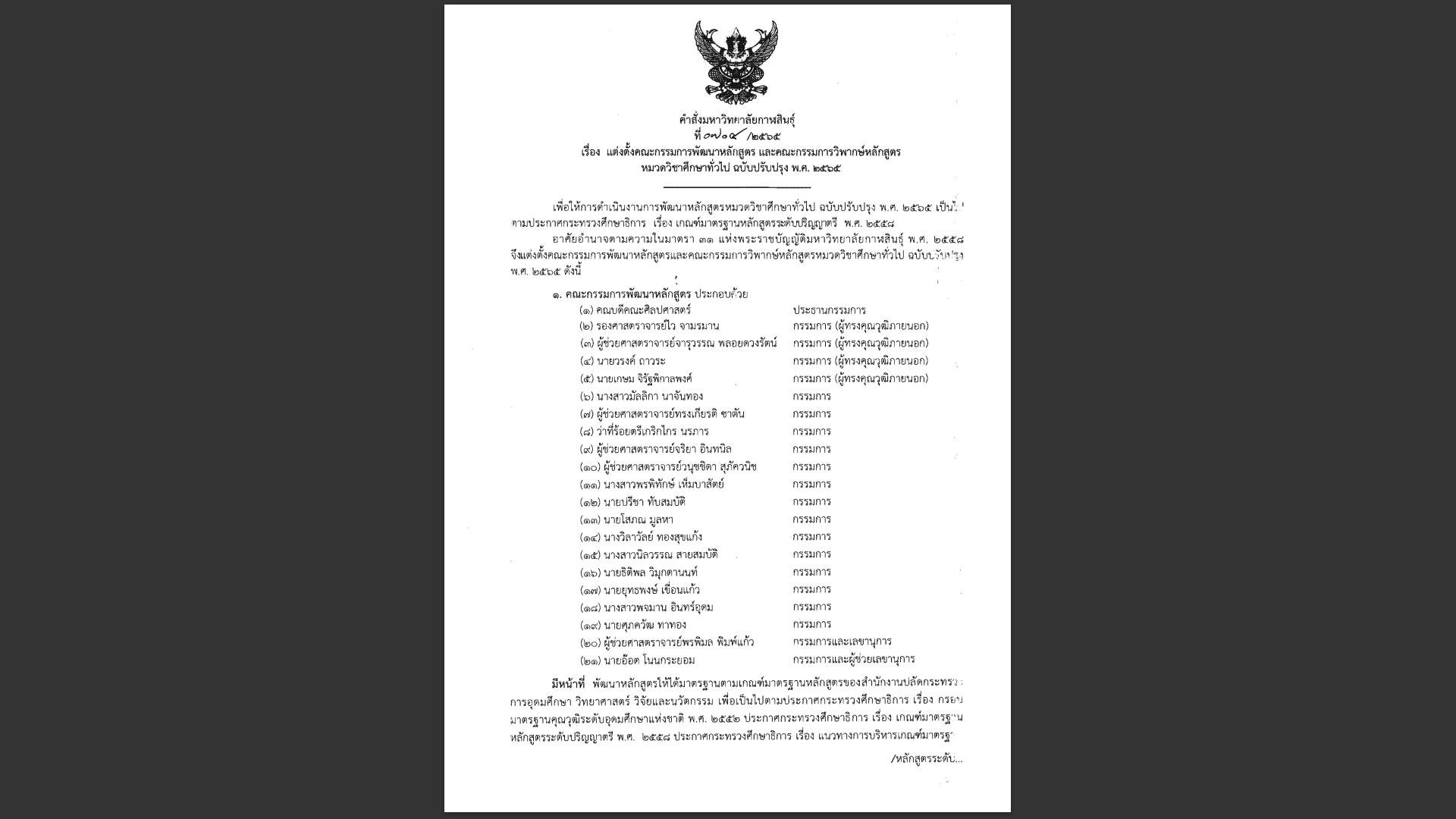 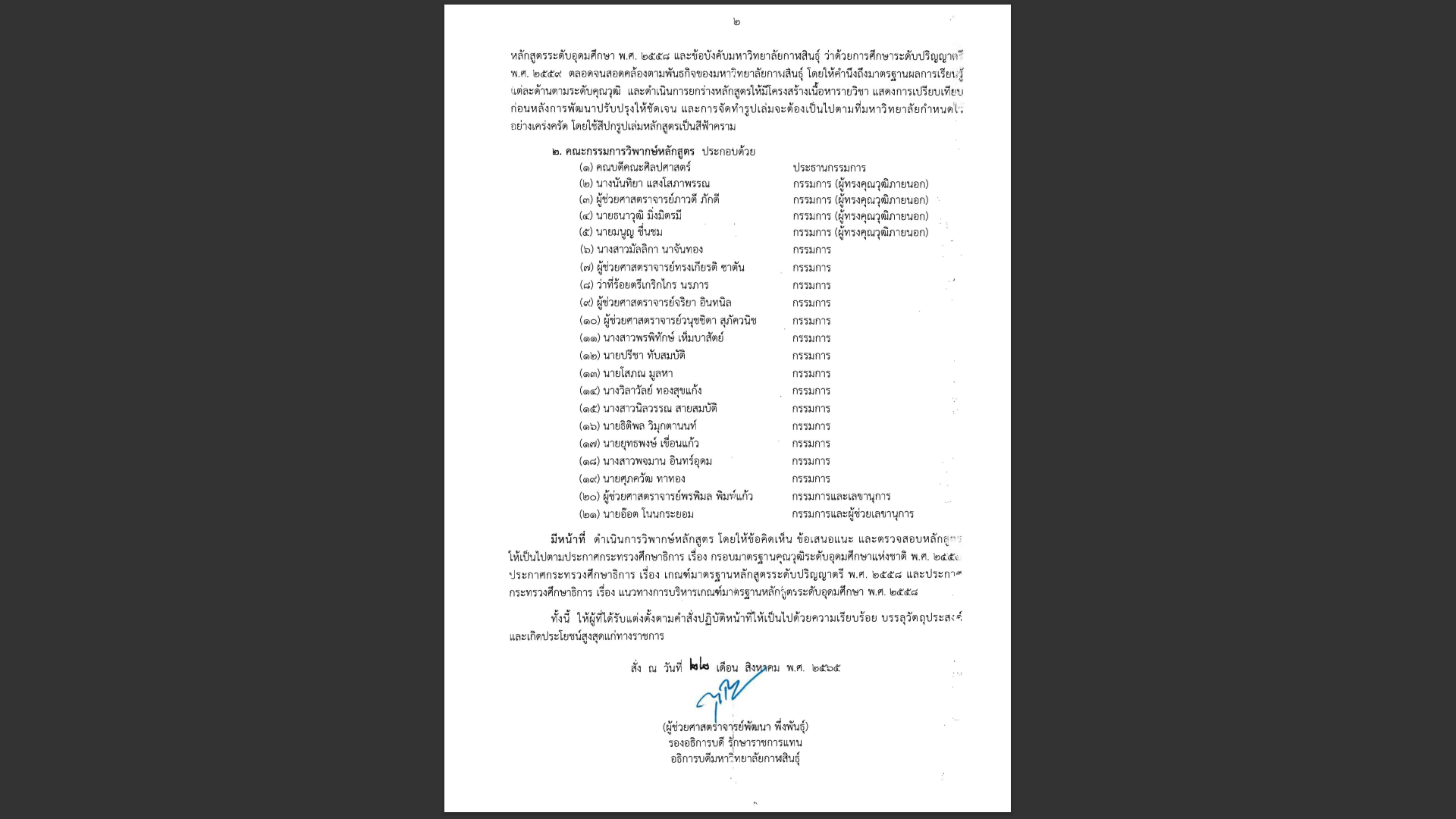 ภาคผนวก จรายงานการประชุมสภาวิชาการมหาวิทยาลัยกาฬสินธุ์  ภาคผนวก ฉรายงานการประชุมสภามหาวิทยาลัยกาฬสินธุ์ ผลลัพธ์การเรียนรู้ตามที่คาดหวัง (GELOs)กลยุทธ์/วิธีการสอนกลยุทธ์/วิธีการวัดและการประเมินผลผลลัพธ์การเรียนรู้ตามที่คาดหวัง (GELOs)กลยุทธ์/วิธีการสอนกลยุทธ์/วิธีการวัดและการประเมินผลGELO1 นักศึกษาสามารถประยุกต์ใช้หลักจริยธรรม ให้ความสำคัญ และยอมรับในคุณค่าของการมีคุณธรรม ศีลธรรม กฎหมาย และจรรยาบรรณ เคารพสิทธิและศักดิ์ศรีของความเป็นมนุษย์ รวมทั้งเป็นพลเมืองไทยและพลเมืองโลกที่ดี GELO1 นักศึกษาสามารถประยุกต์ใช้หลักจริยธรรม ให้ความสำคัญ และยอมรับในคุณค่าของการมีคุณธรรม ศีลธรรม กฎหมาย และจรรยาบรรณ เคารพสิทธิและศักดิ์ศรีของความเป็นมนุษย์ รวมทั้งเป็นพลเมืองไทยและพลเมืองโลกที่ดี GELO1 นักศึกษาสามารถประยุกต์ใช้หลักจริยธรรม ให้ความสำคัญ และยอมรับในคุณค่าของการมีคุณธรรม ศีลธรรม กฎหมาย และจรรยาบรรณ เคารพสิทธิและศักดิ์ศรีของความเป็นมนุษย์ รวมทั้งเป็นพลเมืองไทยและพลเมืองโลกที่ดี Sub-GELO1.1 สามารถประยุกต์ใช้หลักจริยธรรม ให้ความสำคัญ และยอมรับในคุณค่าของการมีคุณธรรม ศีลธรรม และจรรยาบรรณ เคารพสิทธิและศักดิ์ศรีของความเป็นมนุษย์ รวมทั้งเป็นพลเมืองไทยและพลเมืองโลกที่ดี  1) ใช้วิธีการจัดการเรียนรู้ที่เน้นผู้เรียนเป็นสำคัญด้วยรูปแบบกิจกรรมการเรียนรู้ที่หลากหลายสอดคล้องกับสาระการเรียนรู้ในแต่ละรายวิชา เช่น การใช้กรณีศึกษา การสนทนา อภิปรายกลุ่มย่อย และการนำเสนอเนื้อหาความรู้หน้าชั้นเรียน2) การใช้สื่อออนไลน์ คลิปวิดีโอเกี่ยวกับความเชี่ยวชาญของมหาวิทยาลัยกาฬสินธุ์ ให้นักศึกษาได้ศึกษา และวิเคราะห์ตามโจทย์ที่กำหนด3) การจัดการเรียนการสอนโดยให้ศึกษาจากต้นแบบ (Model) ผลงานของมหาวิทยาลัยที่ได้รับการยอมรับในระดับสากลแล้วสรุปองค์ความรู้4) เรียนรู้จากสถานการณ์จริง การทำกิจกรรมรวมทั้งการแลกเปลี่ยน ประสบการณ์การศึกษาจากผู้สอน ผู้ทรงคุณวุฒิที่มีความเชี่ยวชาญ5) การอภิปรายกลุ่ม วิเคราะห์ เชื่อมโยง เปรียบเทียบ องค์ความรู้จากเอกสาร กรณีศึกษา/สถานการณ์ตัวอย่างของมหาวิทยาลัยตามแบบสากล (Activity Based Group Learning)3) จัดกิจกรรมการเรียนรู้ที่ส่งเสริมให้ผู้เรียนได้ศึกษาค้นคว้า เรียนรู้วิธีการ แสวงหาความรู้และการสรุปองค์ความรู้ด้วยตนเอง4) จัดกิจกรรมการเรียนรู้ที่ส่งเสริมให้ผู้เรียนได้ใช้กระบวนการคิดเชิงออกแบบ (Design Thinking)5) จัดกิจกรรมให้นักศึกษาได้พัฒนาตนเอง มีจิตอาสาและเกิดความเชี่ยวชาญ6) การใช้สื่อออนไลน์ คลิปวิดีโอในสถานการณ์ต่าง ๆ ให้นักศึกษาได้ศึกษา และวิเคราะห์ตามโจทย์ที่กำหนด7) การจัดการเรียนการสอนโดยให้ศึกษาจากต้นแบบ (Model) ของมหาวิทยาลัยแล้วสรุปองค์ความรู้1) การสังเกตพฤติกรรมในการแสดงออกในกิจกรรมที่ได้รับมอบหมาย2) การประเมินผลจากการให้เหตุผลประกอบการอธิบาย3) การประเมินจากการปฏิบัติตนตามการแสดงออกถึงความนักศึกษามหาวิทยาลัยกาฬสินธุ์4) การประเมินการมีส่วนร่วมในกิจกรรมร่วมกันในชั้นเรียน5) การประเมินกิจกรรมการตระหนักรู้โดยจากผู้สอนผู้ทรงคุณวุฒิที่มีความเชี่ยวชาญ6) การถาม ตอบความรู้ที่เรียนในระหว่างการจัดการเรียนรู้7) การประเมินจากชิ้นงานที่ได้รับมอบหมาย เช่น รายงาน โครงงาน โครงการ ชิ้นงาน8) การประเมินโดยสังเกตการมีส่วนร่วมในกิจกรรมตามที่ได้รับมอบหมาย9) การประเมินตามสภาพจริง (Authentic Assessment)10) การประเมินด้วยแบบทดสอบ (Testing)Sub-GELO1.2 สามารถนำหลักพื้นฐานทางกฎหมายที่เกี่ยวข้องไปใช้ในชีวิตประจำวันได้ การวินิจฉัย เจรจาไกล่เกลี่ยและแก้ไขปัญหา1) ใช้วิธีการจัดการเรียนรู้ที่เน้นผู้เรียนเป็นสำคัญด้วยรูปแบบกิจกรรมการเรียนรู้ที่หลากหลายสอดคล้องกับสาระการเรียนรู้ในแต่ละรายวิชา เช่น การใช้กรณีศึกษา การสนทนา อภิปรายกลุ่มย่อย และการนำเสนอเนื้อหาความรู้หน้าชั้นเรียน2) การจัดการเรียนรู้แบบใช้คำถาม (Questioning Method)3) การใช้สื่อออนไลน์ คลิปวิดีโอใน สถานการณ์ต่าง ๆ ให้นักศึกษาได้ศึกษา และวิเคราะห์ตามโจทย์ที่กำหนด4) จัดกิจกรรมการเรียนรู้จากเหตุการณ์จริง การสร้างสถานการณ์ การจำลองเหตุการณ์ในการใช้หลักกฎหมายแก้ไขปัญหาได้อย่างถูกต้องและแม่นยำ1) การถาม ตอบ ความรู้ที่เรียนในระหว่างการจัดการเรียนรู้2) การประเมินผลจากการทำกิจกรรมวิเคราะห์สถานการณ์ทางกฎหมายตามกรณีศึกษาที่กำหนด3) ประเมินผลความสำเร็จของ โครงงานที่แสดงให้เห็นถึงการกำหนด แบ่งบทบาทหน้าที่ความรับผิดชอบการเป็นผู้มีจิตอาสา ความเสียสละ การพึ่งพาอาศัย และการช่วยเหลือเกื้อกูลกัน4) การประเมินตามสภาพจริง (Authentic AssessmentGELO2 นักศึกษาสามารถแบ่งปันประสบการณ์ความภาคภูมิใจในความเป็นไทยและความเป็นกาฬสินธุ์ แสดงออกถึงความมุ่งมั่น พัฒนา จิตอาสา และมีคุณภาพชีวิตที่ดีGELO2 นักศึกษาสามารถแบ่งปันประสบการณ์ความภาคภูมิใจในความเป็นไทยและความเป็นกาฬสินธุ์ แสดงออกถึงความมุ่งมั่น พัฒนา จิตอาสา และมีคุณภาพชีวิตที่ดีGELO2 นักศึกษาสามารถแบ่งปันประสบการณ์ความภาคภูมิใจในความเป็นไทยและความเป็นกาฬสินธุ์ แสดงออกถึงความมุ่งมั่น พัฒนา จิตอาสา และมีคุณภาพชีวิตที่ดีSub-GELO2.1 สามารถแบ่งปันประสบการณ์ความภาคภูมิใจในความเป็นไทยและความเป็นกาฬสินธุ์  แสดงออกถึงความมุ่งมั่น พัฒนา จิตอาสา และจิตวิญญาณความเป็นมาของมหาวิทยาลัยกาฬสินธุ์1) ใช้วิธีการจัดการเรียนรู้ที่เน้นผู้เรียนเป็นสำคัญด้วยรูปแบบกิจกรรมการเรียนรู้ที่หลากหลายสอดคล้องกับสาระการเรียนรู้ในแต่ละรายวิชา เช่น การใช้กรณีศึกษา การสนทนา อภิปรายกลุ่มย่อย และการนำเสนอเนื้อหาความรู้หน้าชั้นเรียน2) การใช้สื่อออนไลน์ คลิปวิดีโอเกี่ยวกับความเชี่ยวชาญของมหาวิทยาลัยกาฬสินธุ์ ให้นักศึกษาได้ศึกษา และวิเคราะห์ตามโจทย์ที่กำหนด3) การจัดการเรียนการสอนโดยให้ศึกษาจากต้นแบบ (Model) ผลงานของมหาวิทยาลัยที่ได้รับการยอมรับในระดับสากลแล้วสรุปองค์ความรู้4) เรียนรู้จากสถานการณ์จริง การทำกิจกรรมรวมทั้งการแลกเปลี่ยน ประสบการณ์การศึกษาจากผู้สอน ผู้ทรงคุณวุฒิที่มีความเชี่ยวชาญ5) การอภิปรายกลุ่ม วิเคราะห์ เชื่อมโยง เปรียบเทียบ องค์ความรู้จากเอกสาร กรณีศึกษา/สถานการณ์ตัวอย่างของมหาวิทยาลัยตามแบบสากล (Activity Based Group Learning)3) จัดกิจกรรมการเรียนรู้ที่ส่งเสริมให้ผู้เรียนได้ศึกษาค้นคว้า เรียนรู้วิธีการ แสวงหาความรู้และการสรุปองค์ความรู้ด้วยตนเอง4) จัดกิจกรรมการเรียนรู้ที่ส่งเสริมให้ผู้เรียนได้ใช้กระบวนการคิดเชิงออกแบบ (Design Thinking)5) จัดกิจกรรมให้นักศึกษาได้พัฒนาตนเอง มีจิตอาสาและเกิดความเชี่ยวชาญ6) การใช้สื่อออนไลน์ คลิปวิดีโอในสถานการณ์ต่าง ๆ ให้นักศึกษาได้ศึกษา และวิเคราะห์ตามโจทย์ที่กำหนด7) การจัดการเรียนการสอนโดยให้ศึกษาจากต้นแบบ (Model) ของมหาวิทยาลัยแล้วสรุปองค์ความรู้1) การสังเกตพฤติกรรมในการแสดงออกในกิจกรรมที่ได้รับมอบหมาย2) การประเมินผลจากการให้เหตุผลประกอบการอธิบาย3) การประเมินจากการปฏิบัติตนตามการแสดงออกถึงความนักศึกษามหาวิทยาลัยกาฬสินธุ์4) การประเมินการมีส่วนร่วมในกิจกรรมร่วมกันในชั้นเรียน5) การประเมินกิจกรรมการตระหนักรู้โดยจากผู้สอนผู้ทรงคุณวุฒิที่มีความเชี่ยวชาญ6) การถาม ตอบ ความรู้ที่เรียนในระหว่างการจัดการเรียนรู้7) การประเมินจากชิ้นงานที่ได้รับมอบหมาย เช่น รายงาน โครงงาน โครงการ ชิ้นงาน8) การประเมินโดยสังเกตการมีส่วนร่วมในกิจกรรมตามที่ได้รับมอบหมาย9) การประเมินตามสภาพจริง (Authentic Assessment)10) การประเมินด้วยแบบทดสอบ (Testing)Sub-GELO2.2 สามารถวางแผนจัดบริการสุขภาพ และแสดงออกถึงการมีคุณภาพชีวิตที่ดีและมีความสุข1) ใช้วิธีการจัดการเรียนรู้ที่เน้นผู้เรียนเป็นสำคัญด้วยรูปแบบกิจกรรมการเรียนรู้ที่หลากหลายสอดคล้องกับสาระการเรียนรู้ในแต่ละรายวิชา เช่น การสนทนา อภิปรายกลุ่มย่อย และการนำเสนอเนื้อหาความรู้หน้าชั้นเรียนและสามารถฝึกปฏิบัติได้2) จัดกิจกรรมการเรียนรู้ที่ส่งเสริมให้ผู้เรียนได้ใช้กระบวนการคิดเชิงออกแบบกิจกรรมในการปฏิบัติเพื่อการเรียนรู้ (Design Practice and Thinking)3) การจัดการเรียนรู้แบบใช้คำสั่ง โจทย์สู่การนำไปปฏิบัติ (Questioning Method)4) การใช้สื่อออนไลน์ คลิปวิดีโอสาธิตและการปฏิบัติ ให้นักศึกษาได้นำไปประยุกต์ใช้ในการเรียนการสอน5) จัดกิจกรรมการเรียนรู้ที่มีการสร้างสถานการณ์ การจำลองเหตุการณ์ในการแสดงความคิดที่สะท้อนต่อความรับผิดชอบต่อสังคมและสุขภาพ1) ทดสอบการปฏิบัติการสังเกตพฤติกรรม ความเสียสละในระหว่างการเข้าร่วมกิจกรรมเดี่ยวและกิจกรรมกลุ่ม2) การถาม ตอบ ความรู้ที่เรียนในระหว่างการจัดการเรียนรู้และการฝึกปฏิบัติ3) การประเมินจากชิ้นงานที่ได้รับ มอบหมาย เช่น รายงาน โครงงาน โครงการ ชิ้นงาน การนำเสนองาน4) การประเมินการนำเสนอ กรณีศึกษา/กรณีตัวอย่างจากงาน ที่ได้รับมอบหมาย5) การประเมินตามสภาพจริงในการปฏิบัติ (Authentic Assessment)GELO3 นักศึกษาสามารถคิดวิเคราะห์ปัญหา หาทางแก้ไขด้วยข้อมูล และนำเสนอข้อมูลด้วยเทคโนโลยีดิจิทัลได้อย่างมีประสิทธิภาพ รวมทั้งสามารถสื่อสารและร่วมมือรวมพลังทำงานเป็นทีมกับผู้อื่นได้อย่างหลากหลายGELO3 นักศึกษาสามารถคิดวิเคราะห์ปัญหา หาทางแก้ไขด้วยข้อมูล และนำเสนอข้อมูลด้วยเทคโนโลยีดิจิทัลได้อย่างมีประสิทธิภาพ รวมทั้งสามารถสื่อสารและร่วมมือรวมพลังทำงานเป็นทีมกับผู้อื่นได้อย่างหลากหลายGELO3 นักศึกษาสามารถคิดวิเคราะห์ปัญหา หาทางแก้ไขด้วยข้อมูล และนำเสนอข้อมูลด้วยเทคโนโลยีดิจิทัลได้อย่างมีประสิทธิภาพ รวมทั้งสามารถสื่อสารและร่วมมือรวมพลังทำงานเป็นทีมกับผู้อื่นได้อย่างหลากหลายSub-GELO3.1 สามารถฟัง พูด อ่าน และเขียนภาษาอังกฤษ หรือภาษาที่สามเพื่อการสื่อสารในสถานการณ์ต่าง ๆ	1) ใช้วิธีการจัดการเรียนรู้ที่เน้นผู้เรียนเป็นสำคัญด้วยรูปแบบกิจกรรมการเรียนรู้ที่หลากหลายสอดคล้องกับสาระการเรียนรู้ในแต่ละรายวิชา เช่น การใช้กรณีศึกษา การสนทนา อภิปรายกลุ่มย่อย และการนำเสนอเนื้อหาความรู้หน้าชั้นเรียน 2) การจัดการเรียนรู้แบบใช้คำถาม (Questioning Method) 3) การเรียนรู้แบบแผนผังความคิด (Concept mapping) เพื่อนำเสนอความคิดรวบยอด และความเชื่อมโยงกันของกรอบความคิด 4) การเรียนการสอนแบบห้องเรียนกลับด้าน (Flipped Classroom) สรุปและชี้ประเด็นสำคัญจากการนำเสนองานของผู้เรียน 5) จัดกิจกรรมการเรียนรู้ที่มีการสร้างสถานการณ์ การจำลองเหตุการณ์ และหรือบทบาทสมมติเพื่อให้ผู้เรียนได้ใช้ทักษะการอ่าน การเขียน การพูดและการฟังภาษาอังกฤษ หรือภาษาที่สามในการสื่อสารได้1) การถาม-ตอบความรู้ที่เรียนในระหว่างการจัดการเรียนรู้ 2) การประเมินผลจากการทำกิจกรรมการเรียนรู้ในสถานการณ์ตามบทบาทสมมติ 3) การประเมินผลการฝึกปฏิบัติผ่านการสื่อสารภาษาอังกฤษ หรือภาษาที่สาม4) การประเมินตามสภาพจริง (Authentic Assessment) 5) การประเมินผลการเข้าร่วมกิจกรรมกลุ่มและการทำงานเป็นทีม 6) การประเมินด้วยแบบทดสอบ (Testing) Sub-GELO3.2 มีทักษะในการนำเครื่องมือ อุปกรณ์ และเทคโนโลยีดิจิทัลมาใช้ให้เกิดประโยชน์สูงสุดในการสื่อสาร การปฏิบัติงาน และการทำงานร่วมกัน หรือใช้เพื่อพัฒนากระบวนการทำงาน หรือระบบงานในองค์กรให้มีความทันสมัยและมีประสิทธิภาพและใช้งานได้อย่างมั่นคงปลอดภัย	1) ใช้วิธีการจัดการเรียนรู้ที่เน้นผู้เรียนเป็นสำคัญด้วยรูปแบบกิจกรรมการเรียนรู้ที่หลากหลายสอดคล้องกับสาระการเรียนรู้ในแต่ละรายวิชา เช่น การใช้กรณีศึกษา การสนทนา อภิปรายกลุ่มย่อย และการนำเสนอเนื้อหาความรู้หน้าชั้นเรียน2) การอภิปรายกลุ่ม วิเคราะห์ เชื่อมโยง เปรียบเทียบ องค์ความรู้จากเอกสาร กับกรณีศึกษา/สถานการณ์ตัวอย่าง (Activity-Based Group Learning) 3) การใช้เทคโนโลยีดิจิทัลในรูปแบบที่หลากหลายในการจัดกิจกรรมการเรียนรู้ เช่น การสร้างช่องทางติดต่อสื่อสารระหว่างผู้สอนและผู้เรียนผ่านสื่อออนไลน์ การใช้ TV on demand การใช้ e-Learning ในห้องเรียนกลับด้าน (Flipped classroom)4) การใช้เทคโนโลยีดิจิทัลบูรณาการกับสังคมในยุคปัจจุบัน ให้นักศึกษาได้ศึกษา และวิเคราะห์ตามโจทย์ที่กำหนด1) การถาม ตอบ ความรู้ที่เรียนในระหว่างการจัดการเรียนรู้ 2) การประเมินผลการเข้าร่วมกิจกรรมกลุ่มและการทำงานเป็นทีม3) การประเมินการทำกิจกรรมในการใช้อุปกรณ์อิเล็กทรอนิกส์เพื่อประโยชน์ในชีวิตประจำวัน 4) การประเมินทักษะการสื่อสารจากการเขียนรายงาน 5) การประเมินทักษะการสื่อสารด้วยการพูดจากการเสนอผลงาน 6) การประเมินด้วยแบบทดสอบ (Testing)Sub-GELO3.3 มีทักษะการสื่อสาร การวางตัว การมีมนุษยสัมพันธ์ การปรับบุคลิกภาพ มีจิตวิทยา และการรู้เท่าทันสถานการณ์1) ใช้วิธีการจัดการเรียนรู้ที่เน้นผู้เรียนเป็นสำคัญด้วยรูปแบบกิจกรรมการเรียนรู้ที่หลากหลายสอดคล้องกับสาระการเรียนรู้ในแต่ละรายวิชา เช่น การสนทนา อภิปรายกลุ่มย่อย และการนำเสนอเนื้อหาความรู้หน้าชั้นเรียนและสามารถฝึกปฏิบัติได้2) จัดกิจกรรมการเรียนรู้ที่ส่งเสริมให้ผู้เรียนได้ใช้กระบวนการคิดเชิงออกแบบกิจกรรมในการปฏิบัติเพื่อการเรียนรู้ (Design Practice and Thinking)3) การจัดการเรียนรู้แบบใช้คำสั่ง โจทย์สู่การนำไปปฏิบัติ (Questioning Method)4) การใช้สื่อออนไลน์ คลิปวิดีโอสาธิตและการปฏิบัติให้นักศึกษาได้นำไปประยุกต์ใช้ในการเรียนการสอน5) จัดกิจกรรมการเรียนรู้ที่มีการสร้างสถานการณ์ การจำลองเหตุการณ์ในการแสดงความคิดที่สะท้อนต่อความรับผิดชอบต่อสังคมและสุขภาพ1) ทดสอบการปฏิบัติ การสังเกตพฤติกรรม ความเสียสละในระหว่างการเข้าร่วมกิจกรรมเดี่ยวและกิจกรรมกลุ่ม2) การถาม ตอบ ความรู้ที่เรียนในระหว่างการจัดการเรียนรู้และการฝึกปฏิบัติ3) การประเมินจากชิ้นงานที่ได้รับ มอบหมาย เช่น รายงาน โครงงาน โครงการ ชิ้นงาน การนำเสนองาน4) การประเมินการนำเสนอ กรณีศึกษา/กรณีตัวอย่างจากงานที่ได้รับมอบหมาย5) การประเมินตามสภาพจริงในการปฏิบัติ (Authentic Assessment)Sub-GELO3.4 สามารถแสดงออกถึงความเป็นผู้นำ ได้แก่ การคิดวิเคราะห์ปัญหาและหาทางแก้ไขด้วยข้อมูล การสื่อสารและเจรจาต่อรอง และการทำงานเป็นทีม1) ใช้วิธีการจัดการเรียนรู้ที่เน้นผู้เรียนเป็นสำคัญด้วยรูปแบบกิจกรรมการเรียนรู้ที่หลากหลายสอดคล้องกับสาระการเรียนรู้ในแต่ละรายวิชา เช่น การสนทนา อภิปรายกลุ่มย่อย และการนำเสนอเนื้อหาความรู้หน้าชั้นเรียนและสามารถฝึกปฏิบัติได้2) จัดกิจกรรมการเรียนรู้ที่ส่งเสริมให้ผู้เรียนได้ใช้กระบวนการคิดวิเคราะห์ และการทำงานเป็นทีมในการออกแบบวางแผนกิจกรรมการเรียนรู้ 3) การจัดการเรียนการสอนโดยให้ศึกษาจากผู้นำที่ประสบความสำเร็จ แล้วมาประยุกต์ใช้กับการพัฒนาตนเอง4) จัดกิจกรรมการเรียนรู้ที่มีการสร้างสถานการณ์ การจำลองเหตุการณ์ในการแสดงความคิดที่สะท้อนต่อการเป็นนำแห่งศตวรรษที่ 211) ทดสอบการปฏิบัติ การสังเกตพฤติกรรม ความเสียสละในระหว่างการเข้าร่วมกิจกรรมเดี่ยวและกิจกรรมกลุ่ม2) การถาม ตอบ ความรู้ที่เรียนในระหว่างการจัดการเรียนรู้และการฝึกปฏิบัติ3) การประเมินจากชิ้นงานที่ได้รับ มอบหมาย เช่น รายงาน โครงงาน โครงการ ชิ้นงาน การนำเสนองาน4) การประเมินการนาเสนอ กรณีศึกษา/กรณีตัวอย่างจากงาน ที่ได้รับมอบหมาย5) การประเมินตามสภาพจริงในการปฏิบัติ (Authentic Assessment)GELO4 นักศึกษาสามารถแสวงหาความรู้เพื่อพัฒนาตนเองคิดต่อยอดและสร้างสรรค์สิ่งใหม่ ๆ อย่างต่อเนื่อง ตลอดจนมีความยืดหยุ่นและสามารถปรับตัวเพื่อให้ทำงานได้อย่างมีประสิทธิภาพ GELO4 นักศึกษาสามารถแสวงหาความรู้เพื่อพัฒนาตนเองคิดต่อยอดและสร้างสรรค์สิ่งใหม่ ๆ อย่างต่อเนื่อง ตลอดจนมีความยืดหยุ่นและสามารถปรับตัวเพื่อให้ทำงานได้อย่างมีประสิทธิภาพ GELO4 นักศึกษาสามารถแสวงหาความรู้เพื่อพัฒนาตนเองคิดต่อยอดและสร้างสรรค์สิ่งใหม่ ๆ อย่างต่อเนื่อง ตลอดจนมีความยืดหยุ่นและสามารถปรับตัวเพื่อให้ทำงานได้อย่างมีประสิทธิภาพ Sub-GELO4.1 มีทักษะความคิดแบบองค์รวมในเชิงเหตุผล คิดอย่างเป็นระบบ คิดสร้างสรรค์ และมีทักษะในการเรียนรู้ด้วยตนเองอย่างต่อเนื่องตลอดชีวิต1) ใช้วิธีการจัดการเรียนรู้ที่เน้นผู้เรียนเป็นสำคัญด้วยรูปแบบกิจกรรมการเรียนรู้ที่หลากหลายสอดคล้องกับสาระการเรียนรู้ในแต่ละรายวิชา เช่น การสนทนา อภิปรายกลุ่มย่อย และการนำเสนอเนื้อหาความรู้หน้าชั้นเรียน และสามารถฝึกปฏิบัติได้2) จัดกิจกรรมการเรียนรู้ที่ส่งเสริมให้ผู้เรียนได้ใช้ทักษะในการสื่อสาร คิดวิเคราะห์อย่างสร้างสรรค์ 3) การจัดการเรียนรู้แบบใช้คำสั่ง โจทย์สู่การนำไปปฏิบัติ (Questioning Method) และสามารถนำความรู้มาเชื่อมโยงกับสถานกาณ์ที่เกิดขึ้นในชีวิตประจำวัน4) จัดกิจกรรมโครงการการเรียนรู้ที่นำทักษะการสื่อ การวางตัว การมีจิตวิทยาการทำงานมาบูรณาการกับโครงการได้อย่างเหมาะสม 1) ทดสอบการปฏิบัติ การสังเกตพฤติกรรม ความเสียสละในระหว่างการเข้าร่วมกิจกรรมเดี่ยวและกิจกรรมกลุ่ม2) การถาม ตอบ ความรู้ที่เรียนในระหว่างการจัดการเรียนรู้และการฝึกปฏิบัติ3) การประเมินจากชิ้นงานที่ได้รับ มอบหมาย เช่น รายงาน โครงงาน โครงการ ชิ้นงาน การนำเสนองาน4) การประเมินการนำเสนอ กรณีศึกษา/กรณีตัวอย่างจากงานที่ได้รับมอบหมาย5) การประเมินตามสภาพจริงในการปฏิบัติ (Authentic Assessment)Sub-GELO4.2 มีทักษะการเป็นผู้ประกอบการ มีความยืดหยุ่นและสามารถปรับตัวในการบริหารทรัพยากรและเวลาอย่างมีประสิทธิภาพ1) ใช้วิธีการจัดการเรียนรู้ที่เน้นผู้เรียนเป็นสำคัญด้วยรูปแบบกิจกรรมการเรียนรู้ที่หลากหลายสอดคล้องกับสาระการเรียนรู้ในแต่ละรายวิชา เช่น การสนทนา อภิปรายกลุ่มย่อย และการนำเสนอเนื้อหาความรู้หน้าชั้นเรียนและสามารถฝึกปฏิบัติได้2) จัดกิจกรรมการเรียนรู้ที่ส่งเสริมให้ผู้เรียนได้ใช้กระบวนการคิดเชิงออกแบบแผนดำเนินงานเกี่ยวกับการเป็นผู้ประกอบในอนาคต 3) การจัดการเรียนการสอนโดยให้ศึกษาจากต้นแบบ (Model) ของธุรกิจที่ประสบผลสำเร็จแล้วมาประยุกต์ใช้กับแผนงานการเป็นผู้ประกอบการ4) จัดกิจกรรมการเรียนรู้ที่มีการสร้างสถานการณ์ การจำลองเหตุการณ์ในการแสดงความคิดที่สะท้อนต่อการเป็นผู้ประกอบการ1) ทดสอบการปฏิบัติ การสังเกตพฤติกรรม ความเสียสละในระหว่างการเข้าร่วมกิจกรรมเดี่ยวและกิจกรรมกลุ่ม2) การถาม ตอบ ความรู้ที่เรียนในระหว่างการจัดการเรียนรู้และการฝึกปฏิบัติ3) การประเมินจากชิ้นงานที่ได้รับ มอบหมาย เช่น รายงาน โครงงาน โครงการ ชิ้นงาน การนำเสนองาน4) การประเมินการนำเสนอ กรณีศึกษา/กรณีตัวอย่างจากงาน ที่ได้รับมอบหมาย5) การประเมินตามสภาพจริงในการปฏิบัติ (Authentic Assessment)Sub-GELO4.3 สามารถประยุกต์ใช้ความรู้ทางการเงินในการดำเนินชีวิตบนฐานคิดเศรษฐกิจพอเพียง1) ใช้วิธีการจัดการเรียนรู้ที่เน้นผู้เรียนเป็นสำคัญด้วยรูปแบบกิจกรรมการเรียนรู้ที่หลากหลายสอดคล้องกับสาระการเรียนรู้ในแต่ละรายวิชา เช่น การสนทนา อภิปรายกลุ่มย่อย และการนำเสนอเนื้อหาความรู้หน้าชั้นเรียนและสามารถฝึกปฏิบัติได้2) จัดกิจกรรมการเรียนรู้ที่ส่งเสริมให้ผู้เรียนได้ใช้กระบวนการคิดวิเคราะห์เกี่ยวกับเศรษฐกิจ ระบบเศรษฐกิจ และการประยุกต์กับระบบเศรษฐกิจสมัยใหม่3) การจัดการเรียนการสอนโดยให้ศึกษาระบบเศรษฐกิจและนำมาประยุกต์ บูรณาการกับโครงการพัฒนาเศรษฐกิจในระดับครัวเรือนหรือชุมชน4) จัดกิจกรรมการเรียนรู้ที่มีการบูรณาการกับโครงการพัฒนาเศรษฐกิจพอเพียงในระดับครัวเรือนหรือชุมชน1) ทดสอบการปฏิบัติ การสังเกตพฤติกรรม ความเสียสละในระหว่างการเข้าร่วมกิจกรรมเดี่ยวและกิจกรรมกลุ่ม2) การถามตอบ ความรู้ที่เรียนในระหว่างการจัดการเรียนรู้และการฝึกปฏิบัติ3) การประเมินจากชิ้นงานที่ได้รับ มอบหมาย เช่น รายงาน โครงงาน โครงการ ชิ้นงาน การนำเสนองาน4) การประเมินการนำเสนอ กรณีศึกษา/กรณีตัวอย่างจากงาน ที่ได้รับมอบหมาย5) การประเมินตามสภาพจริงในการปฏิบัติ (Authentic Assessment)ผลลัพธ์การเรียนรู้ตามที่คาดหวัง(GELOs)ผลลัพธ์ของผู้เรียนตามมาตรฐานคุณวุฒิระดับอุดมศึกษา  พ.ศ. 2565ผลลัพธ์ของผู้เรียนตามมาตรฐานคุณวุฒิระดับอุดมศึกษา  พ.ศ. 2565ผลลัพธ์ของผู้เรียนตามมาตรฐานคุณวุฒิระดับอุดมศึกษา  พ.ศ. 2565ผลลัพธ์ของผู้เรียนตามมาตรฐานคุณวุฒิระดับอุดมศึกษา  พ.ศ. 2565ผลลัพธ์การเรียนรู้ตามที่คาดหวัง(GELOs)ด้านความรู้ด้านทักษะด้านจริยธรรมด้านลักษณะบุคคลSub-GELO1.1 สามารถประยุกต์ใช้หลักจริยธรรม ให้ความสำคัญ และยอมรับในคุณค่าของการมีคุณธรรม ศีลธรรม และจรรยาบรรณ เคารพสิทธิและศักดิ์ศรีของความเป็นมนุษย์ รวมทั้งเป็นพลเมืองไทยและพลเมืองโลกที่ดี  		 		Sub-GELO1.2 สามารถนำหลักพื้นฐานทางกฎหมายที่เกี่ยวข้องไปใช้ในชีวิตประจำวันได้ การวินิจฉัย เจรจาไกล่เกลี่ยและแก้ไขปัญหาSub-GELO2.1 สามารถแบ่งปันประสบการณ์ความภาคภูมิใจในความเป็นไทยและความเป็นกาฬสินธุ์  แสดงออกถึงความมุ่งมั่น พัฒนา จิตอาสา และจิตวิญญาณความเป็นมาของมหาวิทยาลัยกาฬสินธุ์Sub-GELO2.2 สามารถวางแผน จัดบริการสุขภาพ และแสดงออกถึงการมีคุณภาพชีวิตที่ดีและมีความสุขSub-GELO3.1 สามารถฟัง พูด อ่าน และเขียนภาษาอังกฤษ หรือภาษาที่สามเพื่อการสื่อสารในสถานการณ์ต่าง ๆSub-GELO3.2 มีทักษะในการนำเครื่องมือ อุปกรณ์ และเทคโนโลยีดิจิทัลมาใช้ให้เกิดประโยชน์สูงสุดในการสื่อสาร การปฏิบัติงาน และการทำงานร่วมกัน หรือใช้เพื่อพัฒนากระบวนการทำงาน หรือระบบงานในองค์กรให้มีความทันสมัยและมีประสิทธิภาพและใช้งานได้อย่างมั่นคงปลอดภัยSub-GELO3.3 มีทักษะการสื่อสาร การวางตัว การมีมนุษยสัมพันธ์ การปรับบุคลิกภาพ มีจิตวิทยา และการรู้เท่าทันสถานการณ์Sub-GELO3.4 สามารถแสดงออกถึงความเป็นผู้นำ ได้แก่ การคิดวิเคราะห์ปัญหาและหาทางแก้ไขด้วยข้อมูล การสื่อสารและเจรจาต่อรอง และการทำงานเป็นทีมSub-GELO4.1 มีทักษะความคิดแบบองค์รวมในเชิงเหตุผล คิดอย่างเป็นระบบ คิดสร้างสรรค์ และมีทักษะในการเรียนรู้ด้วยตนเองอย่างต่อเนื่องตลอดชีวิตSub-GELO4.2 มีทักษะการเป็นผู้ประกอบการ มีความยืดหยุ่นและสามารถปรับตัวในการบริหารทรัพยากรและเวลาอย่างมีประสิทธิภาพSub-GELO4.3 สามารถประยุกต์ใช้ความรู้ทางการเงินในการดำเนินชีวิตบนฐานคิดเศรษฐกิจพอเพียงรายวิชา/CLOsGELO1GELO1GELO2GELO2GELO3GELO3GELO3GELO3GELO4GELO4GELO4รายวิชา/CLOsSub-GELO1.1Sub-GELO1.2Sub-GELO2.1Sub-GELO2.2Sub-GELO3.1Sub-GELO3.2Sub-GELO3.3Sub-GELO3.4Sub-GELO4.1Sub-GELO4.2Sub-GELO4.3กลุ่มวิชาบังคับภาษาอังกฤษง่ายนิดเดียว 	
CLO1 สามารถใช้คำศัพท์ สำนวนและโครงสร้างประโยคภาษาอังกฤษเบื้องต้นเพื่อการสื่อสารในชีวิตประจำวัน
CLO2 สามารถจับใจความจากการฟังบทสนทนาเบื้องต้นได้ 
CLO3 สามารถอ่านข้อความหรือเนื้อหาสั้นเพื่อความเข้าใจได้ภาษาอังกฤษฟุดฟิดฟอฟัน
CLO1 สามารถใช้คำศัพท์ สำนวน และไวยากรณ์ ที่พบบ่อยเพื่อการสื่อสารในสถานการณ์ต่าง ๆ ทางสังคมได้
CLO2 สามารถทำความเข้าใจจากการฟังและโต้ตอบในสถานการณ์ต่าง ๆ ได้
CLO3 สามารถเข้าใจเนื้อหาจากการอ่านข้อความในบริบทต่าง ๆ
CLO4 สามารถเขียนภาษาอังกฤษโต้ตอบแบบสั้น ๆ ได้ดิจิทัลกับชีวิตวิถีใหม่
CLO1 สามารถนำเทคโนโลยีดิจิทัลไปปรับใช้ในชีวิตประจำวัน
CLO2 สามารถอธิบายกฎหมายเกี่ยวกับดิจิทัลCLO3 สามารถใช้คอมพิวเตอร์พื้นฐานและออนไลน์ในการปฏิบัติงานได้
CLO4 สามารถประยุกต์ใช้โปรแกรมประยุกต์สำหรับสำนักงาน Word processing Power point Excelคุณค่ามหาวิทยาลัยกาฬสินธุ์ 
CLO1 สามารถอธิบายการจัดการทรัพยากร และผู้ประกอบการเพื่อการพัฒนาท้องถิ่น CLO2 สามารถให้บริการต่อสาธารณะได้อย่างเหมาะสม
CLO3 สามารถจัดกิจกรรมทางวิชาการของมหาวิทยาลัยอย่างสร้างสรรค์ชีวิตออกแบบได้
CLO1 สามารถสื่อสารในสถานการณ์ต่าง ๆ ได้อย่างเหมาะสม
CLO2 เห็นความสำคัญในการวางตัวที่เหมาะสมCLO3 สามารถเข้าใจการใช้ชีวิต วางแผนเป้าหมายชีวิต และการสร้างความสัมพันธ์เพื่อให้ชีวิตมีความสุขปรัชญามนุษย์ สังคมและเศรษฐศาสตร์CLO1 สามารถอธิบายสภาพแวดล้อมทางสังคม เศรษฐกิจ และการเมือง การปกครองทั้งภายในและภายนอกประเทศCLO2 สามารถนำหลักกฎหมายเบื้องต้นไปใช้ในชีวิตประจำวันCLO3 สามารถประยุกต์ใช้ความรู้ทางการเงินในการดำเนินชีวิตบนฐานเศรษฐกิจพอเพียงCLO4 สามารถวิเคราะห์ปัญหาด้านจริยธรรมทางเศรษฐกิจ กลุ่มวิชาเลือก ภาษาอังกฤษสำหรับมนุษยศาสตร์และสังคมศาสตร์CLO1 สามารถจับใจความสำคัญของการพูดในบริบทมนุษยศาสตร์และสังคมศาสตร์CLO2 สามารถอ่านเพื่อทำความเข้าใจข้อมูลในบริบทมนุษยศาสตร์และสังคมศาสตร์CLO3 สามารถสื่อสารและแลกเปลี่ยนความคิดเห็นในบริบทมนุษยศาสตร์และสังคมศาสตร์CLO4 สามารถเขียนระดับย่อหน้าในบริบทมนุษยศาสตร์และสังคมศาสตร์ภาษาอังกฤษสำหรับวิทยาศาสตร์และเทคโนโลยี
CLO1 สามารถจับใจความสำคัญของการพูดในบริบทวิทยาศาสตร์และเทคโนโลยี
CLO2 สามารถอ่านเพื่อทำความเข้าใจข้อมูลในบริบทวิทยาศาสตร์และเทคโนโลยี
CLO3 สามารถสื่อสารและแลกเปลี่ยนความคิดเห็นในบริบทวิทยาศาสตร์และเทคโนโลยี
CLO4 สามารถเขียนระดับย่อหน้าในบริบทวิทยาศาสตร์และเทคโนโลยี ภาษาไทยเชิงสร้างสรรค์CLO1 สามารถเข้าใจองค์ประกอบการสื่อสาร
CLO2 สามารถนำหลักการพูด การฟัง การอ่าน และการเขียนในโอกาสต่าง ๆ ภาษาจีนเพื่อการสื่อสารในชีวิตประจำวัน
CLO1 รู้และเข้าใจเกี่ยวกับการใช้คำศัพท์ วลี สำนวนและประโยคภาษาจีนในสถานการณ์ต่าง ๆ ในชีวิตประจำวัน 
CLO2 เพื่อให้นักศึกษาฝึกทักษะภาษาจีนในระดับเบื้องต้น เพื่อเป็นพื้นฐานในการเรียนรู้ภาษาจีนในระดับที่สูงขึ้น 
CLO3 ตระหนักถึงความสำคัญของการใช้ภาษาจีนได้อย่างถูกต้องภาษาจีนเพื่อการสื่อสารในที่ทำงานCLO1 รู้และเข้าใจเกี่ยวกับการใช้คำศัพท์ วลี สำนวนและประโยคภาษาจีนในสถานที่ทำงาน CLO2 มีความรู้และความสามารถประยุกต์ใช้ภาษาจีนในการสื่อสารได้อย่างถูกต้อง CLO3 เพื่อส่งเสริมให้ผู้เรียนใช้เทคโนโลยีสารสนเทศในการสื่อสารภาษาจีนและแสวงหาความรู้เพิ่มเติมกฎหมายกับการบังคับใช้ในสังคม
CLO1 สามารถนำหลักพื้นฐานทางกฎหมายไปใช้ในชีวิตประจำวันได้       
CLO2 สามารถเจรจาไกล่เกลี่ย แก้ไขปัญหาบนหลักพื้นฐานทางกฎหมาย                                   กีฬาและนันทนาการเพื่อสุขภาพ
CLO1 สามารถวางแผนและจัดบริการสุขภาพ
CLO2 สามารถแสดงออกลักษณะท่าทางได้อย่างเหมาะสม   การพัฒนาธุรกิจในสังคมดิจิทัล
CLO1 เห็นความสำคัญของการเป็นผู้ประกอบการ
CLO2 สามารถวางแผนการเป็นผู้ประกอบการอย่างมีระบบผู้นำแห่งศตวรรษที่ 21
CLO1 สามารถนำทีมงานหรือองค์กรสู่เป้าหมายความสำเร็จ                                  
CLO2 เห็นความสำคัญของยอมรับฟังความคิดเห็นของผู้อื่นเศรษฐกิจสีเขียว
CLO1 สามารถอธิบายความเปลี่ยนแปลงและผลกระทบของระบบเศรษฐกิจโลก
CLO2 สามารถวิเคราะห์โมเดลเศรษฐกิจ BCG และหลักปรัชญาเศรษฐกิจพอเพียงการแก้ปัญหาอย่างเป็นระบบCLO1 สามารถเข้าใจกระบวนการคิด  การแปลความหมายทางคณิตศาสตร์
CLO2 สามารถประยุกต์ใช้คณิตศาสตร์ในชีวิตประจำวันวิทยาศาสตร์และเทคโนโลยีสร้างสุขCLO1 สามารถเข้าใจความสำคัญ บทบาทของเทคโนโลยีสารสนเทศ
CLO2 สามารถประยุกต์ใช้เทคโนโลยีสารสนเทศ สมุนไพรไทยกับการพัฒนาธุรกิจ CLO1 สามารถอธิบายสมุนไพร และประโยชน์เบื้องต้น
CLO2 สามารถวิเคราะห์สมุนไพรเพื่อประโยชน์ทางเศรษฐกิจสุนทรียภาพเพื่อชีวิตCLO1 สามารถอธิบายสุนทรียศาสตร์ด้านดนตรี นาฏศิลป์ และศิลปะ 
CLO2 สามารถสืบค้นคุณค่าเชิงสุนทรียภาพและ       อัตลักษณ์พื้นถิ่นCLO3 สามารถประยุกต์ใช้สุนทรียศาสตร์ในการพัฒนาท้องถิ่นเพศสภาพและเพศวิถีศึกษา CLO1 สามารถเข้าใจเรื่องเพศและสัมพันธภาพที่เหมาะสมกับวัย
CLO2 สามารถอธิบายบริบททางวัฒนธรรม สื่อ และสังคมที่มีผลกระทบต่อเพศวิถี ปรัชญาการดำเนินชีวิตยุคดิจิทัลCLO1 สามารถอธิบายหลักปรัชญาในการดำเนินชีวิตCLO2 สามารถอธิบายการใช้ดิจิทัลอย่างปลอดภัยCLO3 สามารถวิเคราะห์พฤติกรรมในสังคมยุคดิจิทัลวัยใส ใจสะอาดCLO1 สามารถเข้าใจฐานความคิดต้านทุจริต ส่วนตนและส่วนรวมCLO2 สามารถอธิบายหลักของปรัชญาเศรษฐกิจพอเพียงมาประยุกต์ใช้ในการป้องกันการทุจริตภาคผนวก ก ตารางวิเคราะห์ความสอดคล้องของ GELOs กับวิสัยทัศน์ พันธกิจ คุณลักษณะของ                 บัณฑิต และความต้องการของผู้มีส่วนได้ส่วนเสียภาคผนวก ข ตารางแสดงผลลัพธ์การเรียนรู้ตามที่คาดหวัง (GELOs)  กับ                 Knowledge/ Skill / Attitudeภาคผนวก ค ตารางแสดงรายวิชา กับ Knowledge/ Skill / Attitudeภาคผนวก ง คำสั่งแต่งตั้งคณะกรรมการพัฒนาและคณะกรรมการวิพากษ์หมวดวิชาศึกษาทั่วไปภาคผนวก จ รายงานการประชุมสภาวิชาการมหาวิทยาลัยกาฬสินธุ์ภาคผนวก ฉ รายงานการประชุมสภามหาวิทยาลัยกาฬสินธุ์ผู้มีส่วนได้ส่วนเสียของหลักสูตรผลลัพธ์การเรียนรู้ (GELOs)ผลลัพธ์การเรียนรู้ (GELOs)ผลลัพธ์การเรียนรู้ (GELOs)ผลลัพธ์การเรียนรู้ (GELOs)ผลลัพธ์การเรียนรู้ (GELOs)ผลลัพธ์การเรียนรู้ (GELOs)ผลลัพธ์การเรียนรู้ (GELOs)ผลลัพธ์การเรียนรู้ (GELOs)ผลลัพธ์การเรียนรู้ (GELOs)ผลลัพธ์การเรียนรู้ (GELOs)ผลลัพธ์การเรียนรู้ (GELOs)ผู้มีส่วนได้ส่วนเสียของหลักสูตรGELO1GELO1GELO2GELO2GELO3GELO3GELO3GELO3GELO4GELO4GELO4ผู้มีส่วนได้ส่วนเสียของหลักสูตร1.11.22.12.23.13.23.33.44.14.24.3วิสัยทัศน์ (ระดับมหาวิทยาลัย) วิสัยทัศน์ (ระดับมหาวิทยาลัย) วิสัยทัศน์ (ระดับมหาวิทยาลัย) วิสัยทัศน์ (ระดับมหาวิทยาลัย) วิสัยทัศน์ (ระดับมหาวิทยาลัย) วิสัยทัศน์ (ระดับมหาวิทยาลัย) วิสัยทัศน์ (ระดับมหาวิทยาลัย) วิสัยทัศน์ (ระดับมหาวิทยาลัย) วิสัยทัศน์ (ระดับมหาวิทยาลัย) วิสัยทัศน์ (ระดับมหาวิทยาลัย) วิสัยทัศน์ (ระดับมหาวิทยาลัย) วิสัยทัศน์ (ระดับมหาวิทยาลัย) มหาวิทยาลัยเพื่อการพัฒนาท้องถิ่น (เป้าหมาย : อันดับ 1 ของประเทศภายในปี 2570)พันธกิจมหาวิทยาลัย พันธกิจมหาวิทยาลัย พันธกิจมหาวิทยาลัย พันธกิจมหาวิทยาลัย พันธกิจมหาวิทยาลัย พันธกิจมหาวิทยาลัย พันธกิจมหาวิทยาลัย พันธกิจมหาวิทยาลัย พันธกิจมหาวิทยาลัย พันธกิจมหาวิทยาลัย พันธกิจมหาวิทยาลัย พันธกิจมหาวิทยาลัย 1. ผลิตกำลังคนให้มีจิตสำนึกและความรู้ความสามารถเพื่อเป็นหลักในการขับเคลื่อน พัฒนา และเปลี่ยนแปลงในระดับพื้นที่2. วิจัยและสร้างนวัตกรรมเพื่อการพัฒนาชุมชนท้องถิ่น3. บริการวิชาการเพื่อยกระดับคุณภาพชีวิตให้กับชุมชนท้องถิ่น4. ทำนุบำรุงศิลปวัฒนธรรมท้องถิ่นอีสาน5. บริหารจัดการองค์กรให้มีสมรรถนะสูงอัตลักษณ์ของมหาวิทยาลัย อดทน สู้งาน เชี่ยวชาญวิชาชีพความต้องการของผู้มีส่วนได้ส่วนเสีย(stakeholders’ needs) ความต้องการของผู้มีส่วนได้ส่วนเสีย(stakeholders’ needs) ความต้องการของผู้มีส่วนได้ส่วนเสีย(stakeholders’ needs) ความต้องการของผู้มีส่วนได้ส่วนเสีย(stakeholders’ needs) ความต้องการของผู้มีส่วนได้ส่วนเสีย(stakeholders’ needs) ความต้องการของผู้มีส่วนได้ส่วนเสีย(stakeholders’ needs) ความต้องการของผู้มีส่วนได้ส่วนเสีย(stakeholders’ needs) ความต้องการของผู้มีส่วนได้ส่วนเสีย(stakeholders’ needs) ความต้องการของผู้มีส่วนได้ส่วนเสีย(stakeholders’ needs) ความต้องการของผู้มีส่วนได้ส่วนเสีย(stakeholders’ needs) ความต้องการของผู้มีส่วนได้ส่วนเสีย(stakeholders’ needs) ความต้องการของผู้มีส่วนได้ส่วนเสีย(stakeholders’ needs) ผู้บริหาร1. ความมุ่งมั่น 2. พัฒนาตนเอง 3. มีจิตอาสา      4. มีความเชี่ยวชาญ5. ทักษะภาษาและการสื่อสาร 6. ภาวะผู้นำ7. ทักษะการเป็นผู้ประกอบการ 8. ทักษะภาษาและการสื่อสาร 9. ทักษะการใช้เทคโนโลยีดิจิทัล10. ความเชี่ยวชาญ 11. ผู้นำทางนันทนาการ  12. ทักษะของการพร้อมรับต่อการเปลี่ยนแปลง 13. ทักษะของการปรับตัวเข้ากับสถานการณ์14. ทักษะด้านจิตวิทยาเบื้องต้น15. ทักษะด้านการคิดอย่างมีเหตุผล16. ทักษะด้านการนำเสนอ17. การฝึกความเชี่ยวชาญ18. ความรับผิดชอบ 19. การคิดเชิงบวก 20. ความมุ่งมั่น 21. ความฉลาดทางอารมณ์ประธานหลักสูตร1. ความรู้ในการสืบค้นและการใช้เทคโนโลยีทำงาน การเสนองาน2. ความรู้ในการทำงาน การเสนองาน3. ด้านกฎหมายในสายวิชาชีพ4. ภาษาต่างประเทศเพื่อการทำงาน 5. มีจิตวิทยาตระหนักรู้กับสถานการณ์รอบด้านนันทนาการ6. การแก้ปัญหาเฉพาะหน้า การปรับตัวภายใต้สภาวะกดดันและการปรับตัวกับสถานการณ์ในเรื่องต่าง ๆ และการเข้าใจในวัฒนธรรมองค์กร ยืดหยุ่นกับสภาวะที่หลากหลาย7. การรักษาสุขภาพ8. การสื่อสาร การนำเสนองานและการพูดในที่สาธารณะ ถ่ายทอดข้อมูลได้อย่างมีประสิทธิภาพ การพูดจาโน้มน้ามเจรจาไกล่เกลี่ย การเจรจาต่อรอง การประสานงาน9. ภาวะผู้นำ ความรับผิดชอบ อดทน การมุ่งมานะ ขยัน มีสมาธิ และมีสติ10. การคิดอย่างเป็นระบบ มีความสามารถในการคิด วิเคราะห์ แยกแยะและตัดสินใจในการแก้ไขปัญหาเฉพาะหน้าได้ การคิดอย่างสร้างสรรค์10. บุคลิกภาพ สัมมาคารวะ รู้กาลเทศะ11. การทำงานเป็นทีม ทักษะการทำงานร่วมกับผู้อื่น การเข้าร่วมสังคม การทำงานกับชุมชน การเรียนรู้ทางวัฒนธรรมในการทำงาน12. ทักษะการวางแผน เงิน งาน ชีวิต สังคม เวลา และการจัดงานที่มีประสิทธิภาพ13. ทักษะการเป็นพลเมืองเคารพกฎหมาย กติกา ระเบียบ จิตสาธารณะ มีมารยาททางสังคม การแสดงออกความคิดเห็นอย่างสร้างสรรค์ 14. การใฝ่รู้ การเป็นผู้แสวงหาความรู้ การเรียนรู้ด้วยตนเอง การพัฒนาตัวเองอยู่เสมอ 15. การหารายได้เสริมจากการเป็นผู้ประกอบการ 16. มีทักษะในการฟังที่ดี17. ทักษะการช่วยชีวิต18. ทัศนคติที่ดีต่อสายงานอาชีพ การเรียนอย่างมีความสุข19. การเคารพสิทธิ์ในการอยู่ร่วมกันในสังคม เห็นอกเห็นใจ เข้าใจความแตกต่างของบุคคล มีมนุษย์สัมพันธ์ที่ดีต่อบุคคลอื่น20. ความคิดเชิงสร้างสรรค์ ความฉลาดทางอารมณ์ การจัดการทางอารมณ์ mindset มีวุฒิภาวะทางอารมณ์สูง21. การรู้เท่าทันสื่อการรับรู้ข่าวสารสื่อดิจิตอล อย่างมีวิจารณญาณ22. การสร้างค่านิยมให้นักศึกษามีความภาคภูมิใจต่อชื่อเสียงของหาวิทยาลัย23. การเห็นคุณค่าของเงินในการใช้ชีวิต24. จรรยาบรรณวิชาชีพผู้ประกอบการ/ผู้ใช้บัณฑิต1. การใช้ภาษาอังกฤษได้อย่างถูกต้อง และภาษาต่างประเทศภาษาที่ 3 เพื่อสื่อสารในการประกอบอาชีพ2. มีความรู้พื้นฐานในด้านวิชาชีพนั้นๆ3. มีความรู้ในด้านกฎหมาย4. มีความรู้ในการใช้คำศัพท์เฉพาะทางด้านวิชาชีพ5. มีความรู้เกี่ยวกับการเป็นผู้ประกอบการ6. ทักษะการใช้ภาษาไทยให้ถูกต้อง7. มีความรู้เท่าทันสื่อ ความรู้ด้านเทคโนโลยี 8. กฎหมายที่เกี่ยวกับการทำงานของรัฐ ในสานงานนั้น ๆ9. การเงินส่วนบุคคล 10. ทักษะทางด้านโปรแกรม คอมพิวเตอร์ เช่น Excel การใช้งานโปรแกรมพื้นฐานที่เป็นงานเฉพาะทาง11. ทักษะการพูด การสื่อสาร พูดในที่สาธารณะ12. ความมั่นใจในตนเอง13. ทักษะการสื่อสารภาษาอังกฤษ 14. การใช้โปรแกรม และการใช้อุปกรณ์ในกระบวนการถ่ายทำ15. มีความรู้ในการนำเทคโนโลยีไปใช้ในการทำงาน เช่น ความรู้ทางด้านการสืบค้น ความรู้ในการใช้โปรแกรมเฉพาะด้าน 16. ทักษะในการติดต่อสื่อสาร17. ทักษะในการนำเสนองาน18. ทักษะในการทำงานเป็นทีม19. การวางแผน คิดอย่างเป็นระบบและมีเหตุผล20. ความรับผิดชอบในการทำงานสูง และมีความละเอียดรอบครอบในการปฏิบัติงาน21. พูดจาโน้มน้าว เจรจา ไกล่เกลี่ย22. ทักษะการประสานงาน23. การแก้ปัญหาเฉพาะหน้า การรับมือกับคน การจัดการอารมณ์ 24. จิตวิทยา25. ทักษะการว่ายน้ำ26. ทักษะการสื่อสาร ภาษาอังกฤษ จีน ญี่ปุ่น 27. มีมนุษย์สัมพันธ์และปรับตัวเข้ากับสถานการณ์ต่าง ๆ และเพื่อนร่วมงาน28. ทักษะการวิเคราะห์ 29. การปรับตัวในสถานประกอบการ การใช้ชีวิตกับพี่เลี้ยง รู้ข้อมูลที่มาพื้นฐานของสถานฝึกงาน 30. มีปฏิภาณไหวพริบ การวิเคราะห์31. การคิดเชิงการวิเคราะห์ การวิเคราะห์ การคิดเชิงระบบ การวิเคราะห์32. สามารถนำความรู้สู่การปฏิบัติ หรือแก้ไขปัญหาเฉพาะหน้าในการปฏิบัติงานได้33. ทักษะการแก้ปัญหา34. ตรงต่อเวลา และศึกษากฎระเบียบขององค์กร35. มีความอดทน36. ความกระตือรือร้น ใฝ่เรียนรู้ สนใจในงานที่ฝึก และต้องสอบถามในสิ่งที่สงสัยขาดการตั้งข้อสังเกต37. การออกแบบ การคิดวิเคราะห์ การปรับสภาพการทำงาน38. ปรับปรุงเรื่องการหาความรู้จากผู้มีประสบการณ์ 39. ทักษะการคิดแบบเป็นระบบแบบแผน40. การจัดการและแก้ไขปัญหาเฉพาะหน้า41. จิตอาสา อดทน สู้งาน42. มีความเป็นผู้นำและสามารถเป็นผู้ตามที่ดีได้43. มีความใฝ่รู้ พร้อมที่จะเรียนรู้ในสิ่งใหม่ๆ เพื่อมาพัฒนางานและพัฒนาตนเอง44. บุคลิกภาพดี45. ควบคุมอารมณ์ในการทำงานได้เป็นอย่างดี46. มีความกล้าในการแสดงออก กล้าตัดสินใจ มีความเชื่อมั่น47. มีสัมมาคารวะ อ่อนน้อมถ่อมตน มีมารยาททางสังคม เคารพผู้ใหญ่48. มีคุณธรรม จริยธรรม และศีลธรรม49. มีทักษะในการทำงานภายใต้ความกดดัน50. เข้าใจในวัฒนธรรมขององค์กร51. มีความซื่อสัตย์ สุจริต ขยันในการทำงาน52. คำนึงถึงประโยชน์ส่วนรวมมากกว่าประโยชน์ส่วนตน53. มีสมาธิ54. ความยืดหยุ่นในการทำงาน55. เคารพกฎระเบียบของที่ทำงานและสังคม56. รับฟังความคิดเห็นของผู้อื่น57. ความเป็นพลเมืองดี58. เข้าใจความแตกต่างระหว่างบุคคล59. เข้าใจเกี่ยวกับกิจกรรมนันทนาการ60. ทักษะการจับใจความ ประเด็นสำคัญ61. รักในวิชาชีพการทำงาน62. เอาใจใส่ต่องาน ไม่เกี่ยงงาน63. รักสุขภาพ64. เสียสละ มีความมุ่งมั่น65. เข้าใจความหลากหลายของวัฒนธรรมที่แตกต่างกัน66. มีความเห็นอกเห็นใจ มีน้ำใจ67. มีความยุติธรรม68. มีความพอเพียง69. มีจรรณยาบรรณในวิชาชีพ70. ทัศนคติบวก71. ความอดทนในการสื่อสารกับชาวต่างชาติ 72. มีใจรักในงานบริการ 73. มีความตระหนักในการเรียนรู้ด้วยตนเอง74. ทักษะที่ผู้สมัครงานแสดงให้เห็นถึงความมุ่งมั่นในการเข้ามาทำงาน 75. มีทักษะเรื่อง growth mindset เรื่องการพัฒนาตัวเอง เพื่อเข้าใจว่าตัวเองได้เรียนรู้ตลอดจากการทำงานและเรียนรู้จากคนที่ทำงานดี เก่ง  76. สร้างแรงบันดาลใจ 77. มีเป้าหมายในการทำงานและชีวิตของตัวเอง 78. มีวิธีคิด ศึกษาหาข้อมูล หาแนวทางที่มีโอกาสจะหาความรู้อาจจะไปเรียนนรู้จากผู้ที่มีประสบการณ์หรือผู้ที่ประสบความสำเร็จ79. ความรู้เครื่องมือที่เกี่ยวข้องในการทำงาน80. มีทักษะการทำงานเป็นทีม81. ทักษะการสื่อสารในองค์กรและชุมชน82. การใช้เทคโนโลยีดิจิทัลสำหรับการทำงาน83. มีทักษะการพูดในที่ชุมชน84. แสวงหาความรู้อยู่เสมอ85. แสดงออกถึงการยอมรับความแตกต่างทางสังคม86. ตระหนักรู้ในวิชาชีพ87. ความกล้าในการแสดงความคิดเห็นที่ถูกต้องนักศึกษา1. การบูรณาการด้านทักษะวิชาชีพและทักษะอื่น ๆ เพิ่มเติม2. รับรู้ข้อมูลการเปลี่ยนแปลงทางสังคม3. มีทักษะการใช้เทคโนโลยีดิจิทัลในการทำงาน4. ทักษะการพูด การสื่อสารในที่ชุมชน5. ทักษะการทำงานเป็นทีม6. มีความคิดเชิงสร้างสรรค์7.วางแผนการทำงานอย่างเป็นระบบ8. ประยุกต์ใช้เครื่องมือในการทำงานด้านพัฒนาสังคมได้9. ตระหนักในจรรยาบรรณวิชาชีพในการทำงาน10. มีจิตอาสา11. แสดงออกถึงการยอมรับและเข้าใจความแตกต่างของคนในสังคม13. ปรับตัวในการอยู่ร่วมกับผู้อื่น14. เห็นคุณค่าของภูมิปัญญาท้องถิ่น15. แสดงออกถึงความผูกพันต่อชุมชน ท้องถิ่น16. การนำเทคโนโลยีที่ทันสมัยนำมาใช้ในการจัดการเรียนการสอน17. การใช้โปรแกรม Microsoft office และโปรแกรมออนไลน์สำหรับการทำงาน18. ความสามารถในการปรับตัวในการทำงาน และอยู่ร่วมกับผู้อื่นได้19. การยอมรับความแตกต่างทางสังคมผลลัพธ์การเรียนรู้ตามที่คาดหวัง(GELOs)Knowledge (Cognitive)Skill(Psychomotor)Attitude(Affective)GELO1 นักศึกษาสามารถประยุกต์ใช้หลักจริยธรรมให้ความสำคัญ และยอมรับในคุณค่าของการมีคุณธรรม ศีลธรรม กฎหมาย และจรรยาบรรณ เคารพสิทธิและศักดิ์ศรีของความเป็นมนุษย์ รวมทั้งเป็นพลเมืองไทยและพลเมืองโลกที่ดีK1: มีความรู้ความใจเกี่ยวกับหลักคุณธรรมจริยธรรม
K9: มีความรู้พื้นฐานทางกฎหมายในชีวิตประจำวัน
K10: ความรู้ด้านการเจรจาไกล่เกลี่ยK23: มีความรู้เกี่ยวกับผู้นำและผู้ตามที่ดี
K24: มีความรู้เกี่ยวกับการทำงานเป็นทีม S1: สามารถปฏิบัติตามกฎระเบียบ บรรทัดฐานทางสังคมได้
S2: สามารถให้บริการต่อสาธารณะได้อย่างเหมาะสม
S15: สามารถนำหลักพื้นฐานทางกฎหมายไปใช้ในชีวิตประจำวันได้
S16: สามารถวินิจฉัยบนพื้นฐานของกฎหมาย 
S17: สามารถเจรจาไกล่เกลี่ย แก้ไขปัญหาบนหลักพื้นฐานทางกฎหมายS31: สามารถนำทีมงานหรือองค์กรสู่เป้าหมายความสำเร็จ
S32: ปฏิบัติตนตามระเบียบและวัฒนธรรม ข้อบังคับขององค์กรได้อย่างเหมาะสม 
S33: สามารถยอมรับฟังความคิดเห็นของผู้อื่นA1: มีความภาคภูมิใจในตนเอง
A7: เล็งเห็นถึงความสำคัญของกฎหมายA21: มีหลักธรรมาภิบาลในการทำงานGELO2 นักศึกษาสามารถแบ่งปันประสบการณ์ความภาคภูมิใจรากเหง้าความเป็นกาฬสินธุ์ แสดงออกถึงความมุ่งมั่น พัฒนา จิตอาสา ที่สะท้อนค่านิยมของมหาวิทยาลัยกาฬสินธุ์ และค่านิยมไทยK12: มีความรู้เกี่ยวกับสุขภาพ
K13: มีความรู้เกี่ยวกับความเป็นมา อัตลักษณ์ ความเชี่ยวชาญ จิตวิญญาณของมหาวิทยาลัย 
K14: มีความรู้เกี่ยวกับผลงานทางวิชาการของมหาวิทยาลัยS20: สามารถวางแผนและจัดบริการสุขภาพ
S21: สามารถคิดวิเคราะห์อย่างสร้างสรรค์ 
S22: สามารถจัดกิจกรรมทางวิชาการอย่างสร้างสรรค์                         A9: ตระหนักถึงความสำคัญของสุขภาพ
A10: ตระหนักรู้คุณค่าของตนเองที่มีต่อตนเอง สังคม และมหาวิทยาลัยGELO3 นักศึกษาสามารถคิดวิเคราะห์ปัญหา หาทางแก้ไขด้วยข้อมูล และนำเสนอข้อมูลด้วยเทคโนโลยีดิจิทัลได้อย่างมีประสิทธิภาพ รวมทั้งสามารถสื่อสารและร่วมมือรวมพลังทำงานเป็นทีมกับผู้อื่นได้อย่างหลากหลายK2:รู้และเข้าใจเกี่ยวกับการใช้คำศัพท์ วลี สำนวนและประโยคภาษาอังกฤษในสถานการณ์ต่าง ๆ 
K3: มีความรู้และความเข้าใจเนื้อหาภาษาอังกฤษเชิงวิชาการที่เกี่ยวข้องกับวิชาชีพของนักศึกษา 
K4: รู้และเข้าใจเกี่ยวกับการใช้คำศัพท์ วลี สำนวนและประโยคภาษาจีนในสถานการณ์ต่าง ๆ 
K5: มีความรู้เกี่ยวกับเทคโนโลยีดิจิทัล
K6: คอมพิวเตอร์พื้นฐาน และออนไลน์
K7: ความรู้พื้นฐานโปรแกรมประยุกต์ ได้แก่ Word processing, Presentation, Spreadsheet
K8: สิทธิ ความรับผิดชอบ และความปลอดภัยยุคดิจิทัล
K17: มีความรู้เกี่ยวกับการสื่อสารรูปแบบต่าง ๆ
K18: มีความรู้เกี่ยวกับวางตัว
K19: มีความรู้เกี่ยวกับมนุษย์สัมพันธ์
K20: มีความรู้เกี่ยวกับบุคลิกภาพ
K21: มีความรู้เกี่ยวกับจิตวิทยาในการสร้างความสัมพันธ์ระหว่างบุคคล
K22: มีการเรียนรู้สถานการณ์ต่าง ๆ ด้วยตนเองS3: มีทักษะภาษาอังกฤษในระดับเบื้องต้น เพื่อเป็นพื้นฐานในการเรียนรู้ภาษาอังกฤษในระดับที่สูงขึ้น  
S4: สามารถประยุกต์ใช้ภาษาอังกฤษในการสื่อสารได้อย่างถูกต้อง 
S5: สามารถใช้เทคโนโลยีสารสนเทศในการสื่อสารภาษาอังกฤษและแสวงหาความรู้เพิ่มเติม 
S6: มีทักษะภาษาจีนนะระดับเบื้องต้น เพื่อเป็นพื้นฐานในการเรียนรู้ภาษาอังกฤษในระดับที่สูงขึ้น  
S7: สามารถประยุกต์ใช้ภาษาจีนในการสื่อสารได้อย่างถูกต้อง 
S8: สามารถใช้เทคโนโลยีสารสนเทศในการสื่อสารภาษาจีนและแสวงหาความรู้เพิ่มเติม 
S9: สามารถใช้ภาษาอังกฤษในการวิเคราะห์ ตีความและสรุปข้อมูลต่าง ๆ ด้านมนุษยศาสตร์และสังคมศาสตร์ได้อย่างเป็นระบบและมีประสิทธิภาพ 
S10: สามารถใช้ภาษาอังกฤษในการวิเคราะห์ ตีความและสรุปข้อมูลต่าง ๆ ด้านวิทยาศาสตร์และเทคโนโลยีได้อย่างเป็นระบบและมีประสิทธิภาพ
S11: สามารถใช้ทักษะการฟัง พูด อ่าน และเขียนภาษาอังกฤษเพื่อสื่อสารในเชิงวิชาการได้อย่างมีประสิทธิภาพ 
S12: สามารถใช้เทคโนโลยีดิจิทัลในชีวิตประจำวัน
S13: ทักษะการใช้งานคอมพิวเตอร์พื้นฐานและออนไลน์
S14: ทักษะการใช้งานโปรแกรมประยุกต์สำหรับสำนักงาน Word processing Power point Excel 
S25: สามารถสื่อสารได้อย่างเหมาะสม
S26: สามารถวางตัวได้ในสถานการณ์ต่าง ๆ  ได้อย่างเหมาะสม
S27: สามารถสร้างสัมพันธ์กับบุคคลอื่น
S28: สามารถแสดงออกลักษณะท่าทางได้อย่างเหมาะสม
S29: สามารถใช้จิตวิทยากับบุคคลอื่นได้อย่างเหมาะสม
S30: สามารถนำความรู้มาเชื่อมโยงกับสถานกาณ์ที่เกิดขึ้นในชีวิตประจำวันA2: . ตระหนักถึงความสำคัญของการใช้ภาษาอังกฤษได้อย่างถูกต้อง 
A3: ตระหนักถึงความสำคัญของการใช้ภาษาจีนได้อย่างถูกต้อง 
A4: เห็นคุณค่าของเรื่องที่ศึกษาหรือกิจกรรมฝึกทักษะต่างๆที่ฝึกปฏิบัติ ทำให้มีความสนใจที่จะค้นคว้าหาข้อมูลและฝึกปฏิบัติเพิ่มเติม 
A5: ตระหนักถึงการใช้เทคโนโลยีดิจิทัลได้อย่างเหมาะสม
A6: ตระหนักถึงความสำคัญของการใช้งานคอมพิวเตอร์ในยุคดิจิทัล
A14: เล็งเห็นความสำคัญของการสื่อสารรูปแบบต่าง ๆ
A15: เล็งเห็นความสำคัญในการวางตัวที่เหมาะสม
A16: ตระหนักถึงความสำคัญของการมีมนุษย์สัมพันธ์ที่ดี 
A17: มีความเชื่อมั่นในตนเอง
A18: มีความกระตือรือร้น
A19: เล็งเห็นความสำคัญเกี่ยวกับบุคลิกภาพ
A20: เล็งเห็นความสำคัญเกี่ยวกับจิตวิทยาในการสร้างความสัมพันธ์ระหว่างบุคคลGELO4 นักศึกษาสามารถแสวงหาความรู้เพื่อพัฒนาตนเองคิดต่อยอดและสร้างสรรค์สิ่งใหม่ๆ อย่างต่อเนื่อง ตลอดจนมีความยืดหยุ่นและสามารถปรับตัวเพื่อให้ทำงานได้อย่างมีประสิทธิภาพK11: มีความรู้เกี่ยวกับความคิดองค์รวม ระบบ สร้างสรรค์
K15: การเป็นผู้ประกอบการ
K16: การบริหารทรัพยากรและเวลา
K25: มีความรู้เกี่ยวกับการเงิน 
K26: ปรัชญาเศรษฐกิจพอเพียงS18: สามารถคิดอย่างมีเหตุผล มีระบบ สร้างสรรค์
S19: สามารถเรียนรู้ด้วยตนเองอย่างต่อเนื่อง
S23: สามารถเป็นผู้ประกอบการ 
S24: สามารถบริหารทรัพยากรและเวลาอย่างมีประสิทธิภาพ
S34: สามารถวางแผนการเงินได้อย่างเป็นระบบ
S35: สามารถวางแผนชีวิตบนฐานคิดเศรษฐกิจพอเพียงA8: เล็งเห็นความสำคัญของการคิดแบบองค์รวม
A11: เล็งเห็นความสำคัญของการเป็นผู้ประกอบการ
A12: เห็นประโยชน์ของการเป็นผู้ประกอบการ 
A13: มีแรงจูงใจในการเป็นผู้ประกอบการ
A22: เล็งเห็นความสำคัญของการวางแผนการใช้เงิน 
A23: เล็งเห็นความสำคัญของการดำเนินชีวิตบนฐานคิดเศรษฐกิจพอเพียงรายวิชาKnowledge (Cognitive)Skill (Psychomotor)Attitude(Affective)คุณค่ามหาวิทยาลัยกาฬสินธุ์K1: มีความรู้ความใจเกี่ยวกับหลักคุณธรรมจริยธรรม
K11: มีความรู้เกี่ยวกับความคิดองค์รวม ระบบ สร้างสรรค์
K13: มีความรู้เกี่ยวกับความเป็นมา อัตลักษณ์ ความเชี่ยวชาญ จิตวิญญาณของมหาวิทยาลัย 
K14: มีความรู้เกี่ยวกับผลงานทางวิชาการของมหาวิทยาลัยS1: สามารถปฏิบัติตามกฎระเบียบ บรรทัดฐานทางสังคมได้   
S2: สามารถให้บริการต่อสาธารณะได้อย่างเหมาะสม
S18: สามารถคิดอย่างมีเหตุผล มีระบบ สร้างสรรค์ 
S22: สามารถจัดกิจกรรมทางวิชาการอย่างสร้างสรรค์ 
S30: สามารถนำความรู้มาเชื่อมโยงกับสถานกาณ์ที่เกิดขึ้นในชีวิตประจำวัน 
S32: ปฏิบัติตนตามระเบียบและวัฒนธรรม ข้อบังคับขององค์กรได้อย่างเหมาะสมA1: มีความภาคภูมิใจในตนเอง
A8: เล็งเห็นความสำคัญของการคิดแบบองค์รวม
A10: ตระหนักรู้คุณค่าของตนเองที่มีต่อตนเอง สังคม และมหาวิทยาลัยภาษาอังกฤษง่ายนิดเดียวK1: มีความรู้ความใจเกี่ยวกับหลักคุณธรรมจริยธรรม
K2: รู้และเข้าใจเกี่ยวกับการใช้คำศัพท์ วลี สำนวน และประโยคภาษาอังกฤษในสถานการณ์ต่าง ๆ                    S3: มีทักษะภาษาอังกฤษในระดับเบื้องต้น เพื่อเป็นพื้นฐานในการเรียนรู้ภาษาอังกฤษในระดับที่สูงขึ้น  A2: ตระหนักถึงความสำคัญของการใช้ภาษาอังกฤษได้อย่างถูกต้อง ภาษาอังกฤษฟุดฟิดฟอฟันK1: มีความรู้ความใจเกี่ยวกับหลักคุณธรรมจริยธรรม
K2: รู้และเข้าใจเกี่ยวกับการใช้คำศัพท์ วลี สำนวนและประโยคภาษาอังกฤษในสถานการณ์ต่าง ๆ                      S4: สามารถประยุกต์ใช้ภาษาอังกฤษในการสื่อสารได้อย่างถูกต้อง 
S5: สามารถใช้เทคโนโลยีสารสนเทศในการสื่อสารภาษาอังกฤษและแสวงหาความรู้เพิ่มเติมA2: ตระหนักถึงความสำคัญของการใช้ภาษาอังกฤษได้อย่างถูกต้อง ภาษาอังกฤษสำหรับมนุษยศาสตร์และสังคมศาสตร์K1: มีความรู้ความใจเกี่ยวกับหลักคุณธรรมจริยธรรม
K3: มีความรู้และความเข้าใจเนื้อหาภาษาอังกฤษเชิงวิชาการที่เกี่ยวข้องกับวิชาชีพของนักศึกษา       S9: สามารถใช้ภาษาอังกฤษในการวิเคราะห์ ตีความและสรุปข้อมูลต่างๆด้านมนุษยศาสตร์และสังคมศาสตร์ได้อย่างเป็นระบบและมีประสิทธิภาพ 
S11: สามารถใช้ทักษะการฟัง พูด อ่าน และเขียนภาษาอังกฤษเพื่อสื่อสารในเชิงวิชาการได้อย่างมีประสิทธิภาพ A2: ตระหนักถึงความสำคัญของการใช้ภาษาอังกฤษได้อย่างถูกต้อง 
A4: เห็นคุณค่าของเรื่องที่ศึกษาหรือกิจกรรมฝึกทักษะต่างๆที่ฝึกปฏิบัติ ทำให้มีความสนใจที่จะค้นคว้าหาข้อมูลและฝึกปฏิบัติเพิ่มเติม ภาษาอังกฤษสำหรับวิทยาศาสตร์และเทคโนโลยีK1: มีความรู้ความใจเกี่ยวกับหลักคุณธรรมจริยธรรม
K3: มีความรู้และความเข้าใจเนื้อหาภาษาอังกฤษเชิงวิชาการที่เกี่ยวข้องกับวิชาชีพของนักศึกษา       S10: สามารถใช้ภาษาอังกฤษในการวิเคราะห์ ตีความและสรุปข้อมูลต่างๆต่างๆด้านวิทยาศาสตร์และเทคโนโลยีได้อย่างเป็นระบบและมีประสิทธิภาพ
S11: สามารถใช้ทักษะการฟัง พูด อ่าน และเขียนภาษาอังกฤษเพื่อสื่อสารในเชิงวิชาการได้อย่างมีประสิทธิภาพ A2: ตระหนักถึงความสำคัญของการใช้ภาษาอังกฤษได้อย่างถูกต้อง 
A4: เห็นคุณค่าของเรื่องที่ศึกษาหรือกิจกรรมฝึกทักษะต่าง ๆ ที่ฝึกปฏิบัติ ทำให้มีความสนใจที่จะค้นคว้าหาข้อมูลและฝึกปฏิบัติเพิ่มเติม ภาษจีนเพื่อการสื่อสารในชีวิตประจำวันK1: มีความรู้ความใจเกี่ยวกับหลักคุณธรรมจริยธรรม
K4: รู้และเข้าใจเกี่ยวกับการใช้คำศัพท์ วลี สำนวนและประโยคภาษาจีนในสถานการณ์ต่างๆ S6: มีทักษะภาษาจีนระดับเบื้องต้น เพื่อเป็นพื้นฐานในการเรียนรู้ภาษาจีนในระดับที่สูงขึ้น  
S7: สามารถประยุกต์ใช้ภาษาจีนในการสื่อสารได้อย่างถูกต้อง A3: ตระหนักถึงความสำคัญของการใช้ภาษาจีนได้อย่างถูกต้อง ภาษจีนเพื่อการสื่อสารในที่ทำงานK1: มีความรู้ความใจเกี่ยวกับหลักคุณธรรมจริยธรรม
K27: รู้และเข้าใจเกี่ยวกับการใช้คำศัพท์ วลี สำนวน และประโยคภาษาจีน ในสถานที่ ทำงานS7: สามารถประยุกต์ใช้ภาษาจีนในการสื่อสารได้อย่างถูกต้อง 
S8: สามารถใช้เทคโนโลยีสารสนเทศในการสื่อสารภาษาจีนและแสวงหาความรู้เพิ่มเติม A3: ตระหนักถึงความสำคัญของการใช้ภาษาจีนได้อย่างถูกต้อง ดิจิทัลกับชีวิตวิถีใหม่K5: มีความรู้เกี่ยวกับเทคโนโลยีดิจิทัล 
K6: คอมพิวเตอร์พื้นฐาน และออนไลน์
K7: ความรู้พื้นฐานโปรแกรมประยุกต์ ได้แก่ Word processing, Presentation, Spreadsheet
K8: สิทธิ ความรับผิดชอบ และความปลอดภัยยุคดิจิทัลS12: สามารถใช้เทคโนโลยีดิจิทัลในชีวิตประจำวัน
S13: ทักษะการใช้งานคอมพิวเตอร์พื้นฐานและออนไลน์
S14: ทักษะการใช้งานโปรแกรมประยุกต์สำหรับสำนักงาน Word processing Power point ExcelA5: ตระหนักถึงการใช้เทคโนโลยีดิจิทัลได้อย่างเหมาะสม
A6: ตระหนักถึงความสำคัญของการใช้งานคอมพิวเตอร์ในยุคดิจิทัลกฎหมายกับการบังคับใช้ในสังคมK1: มีความรู้ความใจเกี่ยวกับหลักคุณธรรมจริยธรรม
K9: มีความรู้พื้นฐานทางกฎหมายในชีวิตประจำวัน สิทธิมนุษยชน กระบวนการยุติธรรมเบื้องต้น  กฎหมายป้องกันและปราบปรามการทุจริต  
K10: ความรู้ด้านการเจรจาไกล่เกลี่ยS1: สามารถปฏิบัติตามกฎระเบียบ บรรทัดฐานทางสังคมได้
S15: สามารถนำหลักพื้นฐานทางกฎหมายไปใช้ในชีวิตประจำวันได้
S16: สามารถวินิจฉัยบนพื้นฐานของกฎหมาย
S17: สามารถเจรจาไกล่เกลี่ย แก้ไขปัญหาบนหลักพื้นฐานทางกฎหมาย
S18: สามารถคิดอย่างมีเหตุผล มีระบบ สร้างสรรค์                                     A7: เล็งเห็นถึงความสำคัญของกฎหมาย
A21: มีหลักธรรมาภิบาลในการทำงานกีฬาและนันทนาการเพื่อสุขภาพK1: มีความรู้ความใจเกี่ยวกับหลักคุณธรรมจริยธรรม
K12: มีความรู้เกี่ยวกับสุขภาพ
K20: มีความรู้เกี่ยวกับบุคลิกภาพ                                                               S20: สามารถวางแผนและจัดบริการสุขภาพ
S27: สามารถสร้างสัมพันธ์กับบุคคลอื่น 
S28: สามารถแสดงออกลักษณะท่าทางได้อย่างเหมาะสม 
S31: สามารถนำทีมงานหรือองค์กรสู่เป้าหมายความสำเร็จ 
S33: สามารถยอมรับฟังความคิดเห็นของผู้อื่น                                          A9: ตระหนักถึงความสำคัญของสุขภาพ
A14: เล็งเห็นความสำคัญของการสื่อสารรูปแบบต่าง ๆ
A15: เล็งเห็นความสำคัญในการวางตัวที่
A16: ตระหนักถึงความสำคัญของการมีมนุษย์สัมพันธ์ที่ดี
A17: มีความเชื่อมั่นในตนเอง
A19: เล็งเห็นความสำคัญเกี่ยวกับบุคลิกภาพ                     การพัฒนาธุรกิจในสังคมดิจิทัลK11: มีความรู้เกี่ยวกับความคิดองค์รวม ระบบ สร้างสรรค์
K15: การเป็นผู้ประกอบการ
K16: การบริหารทรัพยากรและเวลา
K25: มีความรู้เกี่ยวกับการเงิน                                                                   S18: สามารถคิดอย่างมีเหตุผล มีระบบ สร้างสรรค์
S21: สามารถคิดวิเคราะห์อย่างสร้างสรรค์ 
S27: สามารถสร้างสัมพันธ์กับบุคคลอื่น  
S29: สามารถใช้จิตวิทยากับบุคคลอื่นได้อย่างเหมาะสม                                                                                                A11: เล็งเห็นความสำคัญของการเป็นผู้ประกอบการ 
A12: เห็นประโยชน์ของการเป็นผู้ประกอบการ
A13: มีแรงจูงใจในการเป็นผู้ประกอบการ
A16: ตระหนักถึงความสำคัญของการมีมนุษย์สัมพันธ์ที่ดี  
A20: เล็งเห็นความสำคัญเกี่ยวกับจิตวิทยาในการสร้างความสัมพันธ์ระหว่างบุคคล            ชีวิตออกแบบได้K17: มีความรู้เกี่ยวกับการสื่อสารรูปแบบต่าง ๆ
K18: มีความรู้เกี่ยวกับวางตัว
K19: มีความรู้เกี่ยวกับมนุษย์สัมพันธ์ 
K21: มีความรู้เกี่ยวกับจิตวิทยาในการสร้างความสัมพันธ์ระหว่างบุคคล      
K22: มีการเรียนรู้สถานการณ์ต่าง ๆ ด้วยตนเอง                                                         S21: สามารถคิดวิเคราะห์อย่างสร้างสรรค์     
S25: สามารถสื่อสารได้อย่างเหมาะสม                
S26: สามารถวางตัวได้ในสถานการณ์ต่าง ๆ  ได้อย่างเหมาะสม
S27: สามารถสร้างสัมพันธ์กับบุคคลอื่น 
S28: สามารถแสดงออกลักษณะท่าทางได้อย่างเหมาะสม
S29: สามารถใช้จิตวิทยากับบุคคลอื่นได้อย่างเหมาะสม 
S30: สามารถนำความรู้มาเชื่อมโยงกับสถานกาณ์ที่เกิดขึ้นในชีวิตประจำวัน                                                                              A14: เล็งเห็นความสำคัญของการสื่อสารรูปแบบต่าง ๆ 
A15: เล็งเห็นความสำคัญในการวางตัวที่เหมาะสม 
A16: ตระหนักถึงความสำคัญของการมีมนุษย์สัมพันธ์ที่ดี  
A17: มีความเชื่อมั่นในตนเอง
A18: มีความกระตือรือร้น
A19: เล็งเห็นความสำคัญเกี่ยวกับบุคลิกภาพ     
A20: เล็งเห็นความสำคัญเกี่ยวกับจิตวิทยาในการสร้างความสัมพันธ์ระหว่างบุคคลผู้นำแห่งศตวรรษที่ 21K23: มีความรู้เกี่ยวกับผู้นำและผู้ตามที่ดี 
K24: มีความรู้เกี่ยวกับการทำงานเป็นทีม 
S31: สามารถนำทีมงานหรือองค์กรสู่เป้าหมายความสำเร็จ
S32: ปฏิบัติตนตามระเบียบและวัฒนธรรม ข้อบังคับขององค์กรได้อย่างเหมาะสม 
S33: สามารถยอมรับฟังความคิดเห็นของผู้อื่นA21: มีหลักธรรมาภิบาลในการทำงาน
เศรษฐกิจสีเขียวK47: โมเดลเศรษฐกิจ BCGK48: หลักปรัชญาเศรษฐกิจพอเพียงS39: การคิดเชิงวิเคราะห์S40: การวางแผน A26: ความกระตือลือล้น (อยากรู้ อยากเห็น)การแก้ปัญหาอย่างเป็นระบบK29: ความรู้เกี่ยวกับกระบวนการคิด  การแปลความหมายทางคณิตศาสตร์ K30: ความรู้คณิตศาสตร์ในชีวิตประจำวันS38: การคิดแก้ไขปัญหาS39: การคิดเชิงวิเคราะห์S40: การวางแผนA26: ความกระตือลือล้น (อยากรู้ อยากเห็น)A27: เห็นความสำคัญของคณิตศาสตร์ในชีวิตประจำวันภาษาไทยเชิงสร้างสรรค์K27: ความรู้องค์ประกอบการสื่อสารK28: ความรู้หลักการพูด การฟัง การอ่าน และการเขียนในโอกาสต่าง ๆS36: การสื่อสาร (การเล่าเรื่อง การฟัง การอ่าน และการเขียน)S37: การนำเสนอA24: ใฝ่เรียนรู้ และพัฒนาอย่างต่อเนื่องA25: ความสำคัญ บทบาทของการสื่อสารแบบต่าง ๆวิทยาศาสตร์และเทคโนโลยีสร้างสุขK31: ความรู้เกี่ยวกับเทคโนโลยีสารสนเทศK32: ความรู้เกี่ยวกับการประยุกต์ใช้เทคโนโลยีสารสนเทศS41: ทักษะการใช้งานเทคโนโลยีทั้งทางวิชาการ และการนำเสนอ A28: การใช้เนื้อหาและเทคโนโลยีอย่างมีจริยธรรมA29: บทบาทของของเทคโนโลยีสารสนเทศในชีวิตประจำวันสมุนไพรไทยกับการพัฒนาธุรกิจK33: เข้าใจความหมายและคำนิยามของคำว่า สมุนไพรK34: ความรู้เบื้องต้นของพืชสมุนไพรหลัก K35: ความรู้การใช้สมุนไพรในการดูแลสุขภาพ เพื่อความงาม และเครื่องสำอาง K36: สมุนไพรไทยในเศรษฐกิจอาเซียนS42: การสืบค้นS43: การตั้งคำถามS44: การสังเกตA30: มีความใส่ใจและรักการดูแลสุขภาพตนเองแบบองค์รวมสุนทรียภาพเพื่อชีวิตK37: ความรู้แนวความคิดสุนทรียภาพK38: ความรู้สุนทรียศาสตร์ด้านดนตรี นาฏศิลป์ และศิลปะS45: การวิเคราะห์ คิดเชื่อมโยง แสดงทัศนะของตนเองกับศาสตร์ด้านต่าง ๆS46: การนำสุนทรียภาพไปใช้ในชีวิตประจำวันA31: การยึดมั่นเป็นคนดีในสังคมเพศสภาพและเพศวิถีศึกษาK39: ความรู้เรื่องเพศและสัมพันธภาพที่เหมาะสมกับวัยK40: ความรู้หลักการดูแลสุขภาพทั้งทางด้านร่างกายและจิตใจK41: ความรู้บริบททางวัฒนธรรม สื่อ และสังคมที่มีผลกระทบต่อเพศวิถีS47: การปรับตัวA32: เปิดรับความแตกต่างหลากหลายA33: เคารพกติกา สิทธิผู้อื่น และเคารพความเสมอภาคปรัชญามนุษย์ สังคมและเศรษฐศาสตร์K26: ปรัชญาเศรษฐกิจพอเพียงK42: สภาพแวดล้อมทางสังคม เศรษฐกิจ และการเมือง การปกครองK43: หลักกฎหมายเบื้องต้นK44: ความรู้ทางการเงินS34: สามารถวางแผนการเงินได้อย่างเป็นระบบ
S35: สามารถวางแผนชีวิตบนฐานคิดเศรษฐกิจพอเพียงS45: การวิเคราะห์ คิดเชื่อมโยง แสดงทัศนะของตนเองกับศาสตร์ด้านต่าง ๆA22: เล็งเห็นความสำคัญของการวางแผนการใช้เงิน 
A23: เล็งเห็นความสำคัญของการดำเนินชีวิตบนฐานคิดเศรษฐกิจพอเพียงA34: เข้าใจตวามแตกต่างปรัชญาการดำเนินชีวิตยุคดิจิทัล  K45: หลักปรัชญาในการดำเนินชีวิตK46: การใช้ดิจิทัลอย่างปลอดภัยS48: การวิเคราะห์พฤติกรรมในสังคมยุคดิจิทัลA28: การใช้เนื้อหาและเทคโนโลยีอย่างมีจริยธรรมA29: บทบาทของของเทคโนโลยีสารสนเทศในชีวิตประจำวัน